  BÀI 4: NGHỊ LUẬN VĂN HỌCVĂN BẢN 1: THIÊN NHIÊN VÀ CON NGƯỜI TRONG TRUYỆN “ĐẤT RỪNG PHƯƠNG NAM”----------------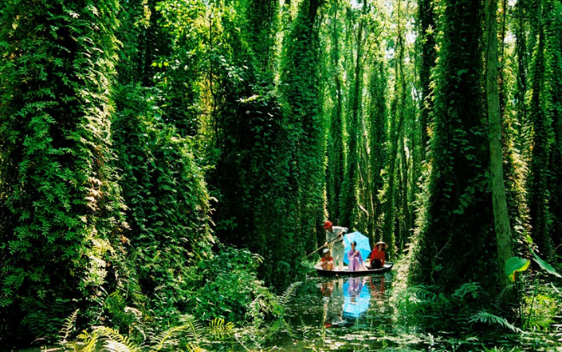 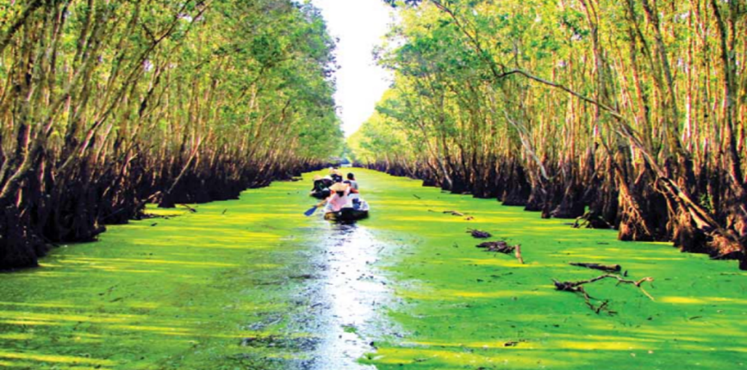 A. YÊU CẦU CẦN ĐẠT- Nhận biết được đặc điểm hình thức (cấu trúc, cách nêu ý kiến, lí lẽ, bằng chứng,…) và nội dung (đề tài, tư tưởng, ý nghĩa,…) của các văn bản nghị luận văn học; mối quan hệ giữa đặc điểm với mục đích của bài nghị luận.- Vận dụng được kiến thức, kĩ năng mở rộng các thành phần chính của câu bằng cụm chủ vị vào đọc hiểu, viết, nói và nghe có hiệu quả.- Bước đầu viết bài văn phân tích đặc điểm nhân vật trong tác phẩm văn học.- Biết thảo luận nhóm về một vấn đề.- Yêu thích tìm hiểu, khám phá vẻ đẹp của tác phẩm văn học.II. THIẾT BỊ DẠY HỌC VÀ HỌC LIỆU- Máy chiếu, máy tính, bảng phụ và phiếu học tập.- Tranh ảnh về nhà văn Bùi Hồng và tác phẩm “Đất rừng phương Nam”.- Các phiếu học tập III. TIẾN TRÌNH DẠY HỌCTIẾT ….HĐ1: HOẠT ĐỘNG MỞ ĐẦUa. Mục tiêu: Hoạt động nhằm khởi động - kích hoạt kiến thức nền, kết nối kiến thức đã biết với bài học. Qua đó tạo sự hứng thú, tâm thế sẵn sàng tham gia hoạt động học tập của học sinhb. Nội dung: HS quan sát, lắng nghe, trả lời câu hỏi .....c. Sản phẩm:Tất cả HS nắm được nhiệm vụ học tập - chia sẻ  được hiểu biết của bản thân.d. Tổ chức thực hiện:HĐ2: HÌNH THÀNH KIẾN THỨC MỚII. Tri thức ngữ văna. Mục tiêu: Sau hoạt động này, HS có thể:- Phát biểu được đặc điểm của văn bản nghị luận văn học và giá trị nhận thức của văn học.- Xác định được kiến thức cần tìm hiểu trong SGK: Tiếp cận văn bản, các kiến thức Ngữ văn trong mục “Kiến thức Ngữ văn” để kết nối vào bài học.b. Nội dung: HS làm việc với SGK và tham gia trả lời câu hỏi.c. Sản phẩm: Sổ tay văn học, vở ghi.d. Tổ chức thực hiện:1. Đặc điểm của văn bản nghị luận văn học       	Ở lớp 6, HS đã biết về mục đích của VB nghị luận thông qua khái niệm VB nghị luận. Ở đây, mục đích của VB nghị luận là để thuyết phục người đọc, người nghe về ý kiến, quan điểm của người viết trước một vấn đề cuộc sống hoặc văn học. Nội dung chính của VB nghị luận là một khái niệm mới, GV cần chú ý giải thích khái niệm và cách xác định nội dung chính của VB nghị luận (dựa vào tri thức đọc hiểu trong SGK).	Ở lớp 6, HS đã biết về khái niệm ý kiến, lí lẽ, bằng chứng trong VB nghị luận và nhận biết các yếu tố này trong những VB nghị luận đơn giản, chỉ có một tầng ý kiến. Tuy vậy, ở một số VB nghị luận cụ thể (đặc biệt là nghị luận văn học), tác giả trình bày ý kiến thành các tầng, bậc, rồi mới triển khai lí lẽ và bằng chứng. Do vậy, để HS có thể đọc hiểu VB nghị luận có hai tầng ý kiến, có thể là khái niệm Ý kiến lớn và ý kiến nhỏ trong VB nghị luận. GV cần kích hoạt kiến thức nền của HS về khái niệm ý kiến, lí lẽ, bằng chứng (đã học trong Ngữ văn 6), sau đó dựa vào phần tri thức đọc hiểu và sơ đồ trong SGK để HS nhận ra khái niệm ý kiến lớn, ý kiến nhỏ.2. Giá trị nhận thức của văn họcGV lưu ý HS một số giá trị của tác phẩm văn học như giá trị thẩm mĩ, giá trị giáo dục…II. Tìm hiểu chung1. Đọc  văn bản 1 kết hợp tìm hiểu thông tin theo định hướng trong  hộp chỉ dẫn.2. Trả lời các câu hỏi trong SGK, phần chuẩn bị theo mẫu.PHIẾU SỐ 1HƯỚNG DẪN HS TÌM HIỂU VĂN BẢN                                                                   III. Tìm hiểu chi tiết Tìm hiểu hệ thống ý kiến, lí lẽ, bằng chứngPHIẾU SỐ 2 (GV cho hs làm ở nhà)Giá trị nhận thức của văn bản nghị luậnHĐ 3: LUYỆN TẬPa) Mục tiêu: Vận dụng kiến thức của bài học vào việc làm bài tập cụ thể.b) Nội dung: HS hoạt động cá nhân làm bài tập của GV giao.1. Đoạn trích trên viết về vấn đề gì? A. Phân tích giá trị nội dung và nghệ thuật trong tác phẩm “ Đất rừng phương Nam”B. Kể chuyện về vùng đất phương NamC. Miêu tả về vùng đất phương NamD. Giới thiệu về nhà văn Đoàn Giỏi2. Vì sao văn bản “Thiên nhiên và con người” trong truyện “Đất rừng phương Nam” là văn bản nghị luận?A. Vì văn bản tập trung miêu tả vùng đất phương NamB. Vì tác giả kể về cái hay cái đẹp của văn bản “ Người đàn ông cô độc giữa rừng”C. Vì tác giả giúp người đọc hiểu người đàn ông cô độc là aiD. Vì tác giả phân tích cái hay về nghệ thuật và nội dung của tác phẩm “ Đất rừng phương Nam”3. Theo em mục đích chính của người viết đoạn trích trên là gì?A. Ca ngợi Võ TòngB. Ca ngợi vẻ đẹp của thiên nhiên vùng đất phương NamC. Nêu lên cách xây dựng nhân vật của tác giả Đoàn GiỏiD. Chỉ ra cái hay của tác phẩm “Đất rừng phương Nam”4. Người viết đã bày tỏ cảm xúc về tác phẩm qua câu văn nào?A. Nhân vật trong Đất rừng phương Nam có nhiều tầng lớp, nhiều ngành nghề như một xã hội thu nhỏB. Đoàn Giỏi đã từng viết một loạt sách về các con vật trên rừng dưới biển…C. Người đọc không chỉ ngạc nhiên mà còn thấm đẫm cảm xúc bởi  Đoàn Giỏi là một nhà thơ, một thi sĩ của đất rừng phương Nam.D. Cả ba ý trên đều đúngc) Sản phẩm:  Câu 1: A; Câu 2: D; Câu 3: D; Câu 4: Cd) Tổ chức thực hiệnB1: Chuyển giao nhiệm vụ: Giáo viên giao bài tập cho HSB2: Thực hiện nhiệm vụGV: Chiếu bài tậpHS: Đọc yêu cầu của bài và lựa chọn đáp ánB3: Báo cáo, thảo luận: - GV yêu cầu HS lựa chọn đáp án.- HS trả lời, các em còn lại theo dõi, nhận xét, đánh giá và bổ sung cho bài của bạn (nếu cần).B4: Kết luận, nhận định: GV đánh giá bài làm của HS bằng điểm số hoặc bằng cách chốt đáp án đúng.4. HĐ 4: VẬN DỤNGa) Mục tiêu: HS vận dụng kiến thức bài học vào giải quyết tình huống trong thực tiễn.b) Nội dung: GV giao nhiệm vụ, HS thực hiện nhiệm vụ.c) Sản phẩm: Đoạn văn của học sinh (Sau khi đã được GV góp ý, nhận xét và chỉnh sửa).d) Tổ chức thực hiệnB1: Chuyển giao nhiệm vụ (GV)? Viết một đoạn văn bày tỏ quan điểm của em khi có ý kiến cho rằng “Tác giả Bùi Hồng đã phân tích cái hay của tác phẩm Đất rừng phương Nam bằng cách đưa ra được các bằng chứng rất thuyết phục”. Em có đồng ý với ý kiến đó không?B2: Thực hiện nhiệm vụGV gợi ý cho HS bằng việc bám sát văn bản (đặc biệt là những chi tiết kể/tả về Võ Tòng…HS đọc lại văn bản, suy nghĩ cá nhân và viết đoạn văn.B3: Báo cáo, thảo luậnGV hướng dẫn các em cách nộp sản phẩm trên zalo nhóm hoặc trên PadletHS nộp sản phẩm cho GV qua hệ thống CNTT mà GV hướng dẫn.B4: Kết luận, nhận định (GV)- Nhận xét ý thức làm bài của HS (HS nộp bài không đúng qui định (nếu có) trên zalo nhóm lớp/môn…* Dặn dò: Về học kĩ nội dung của bài học và đọc, chuẩn bị trước bài “Vẻ đẹp của bài thơ Tiếng gà trưa”********************************VĂN BẢN 2: “VẺ ĐẸP CỦA BÀI THƠ TIẾNG GÀ TRƯA"A.MỤC TIÊU1. Về năng lực* Năng lực chung- Giao tiếp và hợp tác trong làm việc nhóm và trình bày sản phẩm nhóm .- Phát triển khả năng tự chủ, tự học qua việc đọc và hoàn thiện phiếu học tập ở nhà.- Giải quyết vấn đề và tư duy sáng tạo trong việc chủ động tạo lập văn bản.* Năng lực đặc thù - Nhận biết được một số yếu tố hình thức (ý kiến, lí lẽ, bằng chứng,...), nội dung (đề tài, vấn đề, tư tưởng, ý nghĩa,...) của  văn bản nghị luận văn học : mối quan hệ giữa đặc điểm và mục đích của văn bản nghị luận. Ham tìm hiểu và yêu thích văn học- Đọc hiểu nội dung: Nhận biết được nội dung mỗi văn bản thể hiện: Tình cảm cảm của nhà văn Đoàn giỏi trong các sáng tác của mình, tình yêu thiên nhiên, thêm tự hào về vẻ đẹp thiện nhiên và trân quí con người,  trân quí tình cảm bà cháu,  tình cảm gia đình trong các tác phẩm văn học.- Đọc hiểu hình thức: Nhận biết đặc trưng thể loại nghị luận ( ý kiến, luận điểm, lý lẽ, dẫn chứng) trong văn bản. Phát hiện và phân tích cách lập luận của  giả.-  Liên hệ, mở rộng: Hiểu thêm về tình yêu thiên nhiên, yêu cuộc sống, yêu quê hương qua văn bản “ Thiên nhiên và con người trong truyện Đất rừng phương Nam”: hiểu thêm về tình cảm gia đình trong “ Vẻ đẹp của bài thơ Tiếng gà trưa”, khát vọng chinh phục thiên nhiên của con người qua “ Sức hấp dẫn của tác phẩm Hai vạn dặm dưới đáy biển”.2. Về phẩm chất: Có tình yêu thương con người, biết cảm thông và chia sẻ với người khác.II. THIẾT BỊ DẠY HỌC VÀ HỌC LIỆU- Máy chiếu, máy tính, bảng phụ và phiếu học tập.- Tranh ảnh về nhà nghiên cứu Đinh Trọng Lạc và tác phẩm “Tiếng gà trưa”, “Tuyển tập thơ Xuân Quỳnh”.- Các phiếu học tập III. TIẾN TRÌNH DẠY HỌCHĐ 1: HOẠT ĐỘNG  MỞ ĐẦUa.Mục tiêu: Huy động kiến thức nền, kết nối kiến thức đã biết với bài học; tạo sự hứng thú, tâm thế sẵn sàng tham gia hoạt động học tập của học sinh.b. Nội dung: GV tổ chức trò chơi “Món quà bí mật” gồm 4 câu hỏi. Trả lời chính xác câu hỏi, HS được nhận phần quà (Điểm tốt, cộng điểm, tràng pháo tay...)c. Sản phẩm: Câu trả lời chính xác của HSd. Tổ chức thực hiện:HĐ2: HÌNH THÀNH KIẾN THỨC MỚII. Đọc - Tìm hiểu chunga.Mục tiêu: GV hướng dẫn HS tìm hiểu kiến thức chung về tác giả Đinh Trọng Lạc và tác phẩm “Vẻ đẹp của bài thơ Tiếng gà trưa” (Xuất xứ, thể loại, PTBĐ, bố cục).b. Nội dung: GV giao nhiệm vụ tìm hiểu tại nhà theo nhóm 4 người, thảo luận và trả lời Phiếu học tập số 1.c. Sản phẩm: Bản thuyết trình của HS về sản phẩm đã thảo luận tại nhà.d. Tổ chức thực hiện:II. Đọc - Tìm hiểu chi tiếta. Mục tiêu: GV hướng dẫn HS tìm hiểu đặc điểm văn bản nghị luận văn học “Vẻ đẹp của bài thơ Tiếng gà trưa”; đặc sắc về nghệ thuật và nội dung của bài thơ “Tiếng gà trưa”, nghệ thuật viết văn nghị luận của tác giả Đinh Trọng Lạc.b. Nội dung: GV giao nhiệm vụ HS hoạt động cá nhân kết hợp hoạt động nhóm tại lớp, đại diện trình bày kết quả thảo luận.c. Sản phẩm: Câu trả lời của HS và Bản thuyết trình thảo luận nhóm.d. Tổ chức thực hiện: Tìm hiểu hệ thống ý kiến, lí lẽ, bằng chứng Giá trị nhận thức của văn bản nghị luậnIII. Tổng kếta. Mục tiêu: GV hướng dẫn HS khái quát đặc sắc nghệ thuật và nội dung của văn bản.b. Nội dung: GV giao nhiệm vụ HS hoạt động cá nhân, trình bày kết quả suy nghĩ.c. Sản phẩm: Câu trả lời của HS.d. Tổ chức thực hiện:3. HĐ 3: LUYỆN TẬPa) Mục tiêu: Vận dụng kiến thức của bài học vào việc làm bài tập cụ thể.b) Nội dung: HS hoạt động cá nhân làm bài tập của GV giao.c) Sản phẩm:  Câu trả lời của HS.d) Tổ chức thực hiệnB1: Chuyển giao nhiệm vụ: Giáo viên giao bài tập cho HS: Có ý kiến cho rằng “Văn bản Vẻ đẹp của bài thơ “Tiếng gà trưa” là một văn bản nghị luận giàu sức thuyết phục”. Em có đồng ý với ý kiến này không? Vì sao? Em hãy viết đoạn văn ngắn trình bày quan điểm của mình.B2: Thực hiện nhiệm vụGV: Chiếu bài tậpHS: Đọc yêu cầu của bài thực hiện viết bài.B3: Báo cáo, thảo luận: - GV mời HS đọc bài, chấm chữa.- GV mời HS khác nhận xét bài của bạn. B4: Kết luận, nhận định: GV đánh giá bài làm của HS, nhận xét, rút kinh nghiệm.4. HĐ 4: VẬN DỤNGa) Mục tiêu: HS vận dụng kiến thức bài học vào giải quyết tình huống trong thực tiễn.b) Nội dung: GV giao nhiệm vụ, HS thực hiện nhiệm vụ.c) Sản phẩm: Đoạn văn của học sinh (Sau khi đã được GV góp ý, nhận xét và chỉnh sửa).d) Tổ chức thực hiệnB1: Chuyển giao nhiệm vụ (GV)? Em hãy trình bày suy nghĩ của em về vẻ đẹp một bài thơ em yêu thích.B2: Thực hiện nhiệm vụGV gợi ý cho HS bằng việc bám sát văn bản.HS tự chọn ngữ liệu, suy nghĩ cá nhân và viết đoạn văn.B3: Báo cáo, thảo luậnGV giao nhiệm vụ kiểm tra ở tiết học sau.HS thực hiện nhiệm vụ tại nhà.B4: Kết luận, nhận định (GV)GV kiểm tra vào tiết học hôm sau.* Dặn dò: Về học kĩ nội dung của bài học và đọc, chuẩn bị trước bài “Thực hành Tiếng Việt”Tiết 49, 50:  THỰC HÀNH TIẾNG VIỆTMỞ RỘNG THÀNH PHẦN CHÍNH CỦA CÂU BẰNG CỤM CHỦ VỊI. MỤC TIÊU1. Kiến thức- Nhận biết và vận dụng kiến thức, kĩ năng mở rộng thành phần chính của câu bằng cụm chủ - vị vào đọc hiểu, nói, viết, nghe có hiệu quả.2. Năng lựca. Năng lực chung: Năng lực giải quyết vấn đề, năng lực tự quản bản thân, năng lực giao tiếp, năng lực hợp tác.b. Năng lực riêng biệt:  Cảm thụ thẩm mỹ, năng lực sử dụng ngôn ngữ.3. Phẩm chất: Có ý thức vận dụng kiến thức vào giao tiếp và tạo lập văn bản.II. THIẾT BỊ DẠY HỌC VÀ HỌC LIỆU- Máy chiếu, máy tính, Giấy A0 hoặc bảng phụ để HS làm việc nhóm, Phiếu học tập.- Sgk, kế hoạch bài dạy, sách tham khảo, phiếu học tập, ....III. TIẾN TRÌNH TỔ CHỨC HOẠT ĐỘNG DẠY HỌC* HOẠT ĐỘNG  HƯỚNG DẪN HỌC TẬP Ở NHÀ- Ôn tập lại kiến thức về mở rộng thành phần chính của câu bằng cụm chủ vị- Hoàn thiện các bài tập trong phần luyện tập và vận dụng vào vở.Chuẩn bị bài: Sức hấp dẫn của tác phẩm Hai vạn dặm dưới đáy biển- Đọc kĩ phần kiến thức Ngữ Văn trang 83.- Đọc và trả lời các câu hỏi trong SGK.- Làm các phiếu học tập.Tiết 51, 52: THỰC HÀNH ĐỌC HIỂUSỨC HẤP DẪN CỦA TÁC PHẨM HAI VẠN DẶM DƯỚI ĐÁY BIỂN- Lê Phương Liên -I. MỤC TIÊU 1. Kiến thức- Nhận biết được đặc điểm nội dung văn bản thể hiện: Sự sáng tạo và trí tưởng tượng của nhà văn Giuyn Véc-nơ trong các sáng tác của mình, khẳng định ông là nhà văn tiên phong trong thể loại khoa học viễn tưởng. Khát vọng chinh phục thiên nhiên của con người.- Nhận biết đặc trưng thể loại nghị luận (ý kiến, luận điểm, lý lẽ, dẫn chứng) trong văn bản. Phát hiện và phân tích cách lập luận của tác giả.2. Năng lực: a. Năng lực chung.- Biết tự học, tự chủ trong việc đọc - hiểu một văn bản nghị luận văn học, biết hợp tác và sáng tạo  để tìm hiểu tư liệu về tác giả, tác phẩm, nhiệm vụ đặt ra trong bài học.b. Năng lực đặc thù: - Nhận biết được một số yếu tố hình thức (ý kiến, lí lẽ, bằng chứng,...), nội dung (đề tài, vấn đề, tư tưởng, ý nghĩa,...) của  văn bản nghị luận văn học : mối quan hệ giữa đặc điểm và mục đích của văn bản nghị luận. Ham tìm hiểu và yêu thích văn học3. Phẩm chất: - Yêu thích tìm hiểu, khám phá vẻ đẹp của tác phẩm văn học.II. THIẾT BỊ DẠY HỌC VÀ HỌC LIỆU- Kế hoạch bài dạy - Phiếu bài tập, trả lời câu hỏi- Tranh ảnh về tác phẩm “Hai vạn dặm dưới đáy biển”- Bảng phân công nhiệm vụ cho học sinh hoạt động trên lớp - Bảng giao nhiệm vụ học tập cho học sinh ở nhà- SGK, SBT Ngữ văn 7, soạn bài theo hệ thống câu hỏi hướng dẫn học bài, vở ghi.    III. TIẾN TRÌNH TỔ CHỨC HOẠT ĐỘNG DẠY HỌCA. HOẠT ĐỘNG MỞ ĐẦUa) Mục tiêu: Tạo hứng thú cho HS, thu hút HS sẵn sàng thực hiện nhiệm vụ học tập của mình. HS khắc sâu kiến thức nội dung bài học.b) Nội dung: HS chia sẻ c) Sản phẩm: Nhận thức và thái độ học tập của HS.d) Tổ chức thực hiện:B. HOẠT ĐỘNG HÌNH THÀNH KIẾN THỨC MỚI I. Tìm hiểu chunga. Mục tiêu: Nắm được những thông tin về tác giả, tác phẩm, thể loại, giải nghĩa từ khó trong văn bản. b. Nội dung: Hs sử dụng sgk, chắt lọc kiến thức để tiến hành trả lời câu hỏi.c. Sản phẩm học tập: HS tiếp thu kiến thức và câu trả lời của HS d. Tổ chức thực hiện:II. Đọc – Tìm hiểu chi tiếta. Mục tiêu: GV hướng dẫn HS tìm hiểu đặc điểm văn bản nghị luận văn học “Sức hấp dẫn của tác phẩm Hai vạn dặm dưới đáy biển”; đặc sắc về nghệ thuật và nội dung của tác phẩm “ Hai vạn dặm dưới đáy biển, nghệ thuật viết văn nghị luận của tác giả Lê Phương Liênb. Nội dung: Hs sử dụng sgk, chắt lọc kiến thức để tiến hành trả lời câu hỏi.c. Sản phẩm : Câu trả lời của HS và bản thuyết trình thảo luận nhóm d. Tổ chức thực hiện:Tìm hiểu hệ thống ý kiến, lí lẽ, bằng chứngIII. Tổng kếta. Mục tiêu: Nắm được nội dung và nghệ thuật văn bản b. Nội dung: Hs sử dụng sgk, chắt lọc kiến thức để tiến hành trả lời câu hỏi.c. Sản phẩm học tập: HS tiếp thu kiến thức và câu trả lời của HS d. Tổ chức thực hiện:C. HOẠT ĐỘNG LUYỆN TẬPa) Mục tiêu: Vận dụng kiến thức của bài học vào việc làm bài tập cụ thể.b) Nội dung: HS hoạt động cá nhân làm bài tập của GV giao.c) Sản phẩm:  Câu trả lời của HS.d) Tổ chức thực hiện* Chuyển giao nhiệm vụ: Giáo viên giao bài tập cho HS: Hãy viết đoạn văn ( từ 5 – 7 dòng) về nhân vật thuyền trưởng Nê-mô, trong đó có sử dụng ít nhất một vị ngữ và một chủ ngữ được mở rộng bằng cụm chủ vị.* Thực hiện nhiệm vụChiếu bài tậpHS: Đọc yêu cầu của bài thực hiện viết bài.* Báo cáo kết quả :- GV mời HS đọc bài, chấm chữa.- GV mời HS khác nhận xét bài của bạn. * Đánh giá kết quả : GV đánh giá bài làm của HS, nhận xét, rút kinh nghiệm.D.HOẠT ĐỘNG VẬN DỤNGa) Mục tiêu: HS vận dụng kiến thức bài học vào giải quyết tình huống trong thực tiễn.b) Nội dung: GV giao nhiệm vụ, HS thực hiện nhiệm vụ.c) Sản phẩm: Đoạn văn của học sinh (Sau khi đã được GV góp ý, nhận xét và chỉnh sửa).d) Tổ chức thực hiện* Chuyển giao nhiệm vụ :GV:  Em hãy trình bày suy nghĩ của em về sức hấp dẫn của một tác phẩm mà em đã học* Thực hiện nhiệm vụGV gợi ý cho HS bằng việc bám sát văn bản.HS tự chọn ngữ liệu, suy nghĩ cá nhân và viết đoạn văn.* Báo cáo kết quảHS thực hiện nhiệm vụ tại nhà, báo cáo kết quả sau quá trình thực hiện nhiệm vụ.* Đánh giá kết quả :GV kiểm tra vào tiết học hôm sau.* HOẠT ĐỘNG HƯỚNG DẪN HỌC TẬP Ở NHÀ-  Về học kĩ nội dung của bài học và đọc phần định hướng, chuẩn bị trước bài “Viết bài văn phân tích đặc điểm nhân vật”- Thực hiện phiếu học tập số 1:VIẾT BÀI PHÂN TÍCH VỀ ĐẶC ĐIỂM NHÂN VẬT* Hướng dẫn tự học ở nhà: Học bài cũ, làm bài tập, chuẩn bị bài “Nói và nghe”.        		NÓI VÀ NGHE: THẢO LUẬN NHÓM VỀ MỘT VẤN ĐỀ1.Hoạt động 1: Khởi độnga. Mục tiêu: Kết nối – tạo hứng thú cho học sinh, chuẩn bị tâm thế tiếp cận kiến b. Nội dung hoạt động: HS trả lời câu hỏi.c. Sản phẩm: Câu trả lời đúng của HS, cảm nhận ban đầu về vấn đề đặt ra trong tiết họcd. Tổ chức thực hiện hoạt động: Bước  1: Chuyển giao nhiệm vụ học tập   Yêu cầu:   Nhắc lại những kiến thức thảo luận nhóm về một vấn đề đã được định hướng ở bài 3 (Trang 77)Bước 2: Thực hiện nhiệm vụ: HS suy nghĩ cá nhânBước 3: Báo cáo, thảo luận.Gợi ý:-Thảo luận nhóm về một vấn đề còn gây tranh cãi là dùng hình thức nói (thuyết trình) đê trao đối, tranh luận về một vấn đề nào đó còn có ý kiến chưa thống nhất. Mục đích thảo luận là nêu lên những điểm thống nhất và khác biệt của các thành viên trong nhóm để tìm cách giải quyết.-Để thực hiện thào luận nhóm về một vấn đề, các em cần chú ý:Lựa chọn được vấn đề gây tranh cãi (chưa thống nhất).Xác định các điểm đã thống nhất và các điểm còn khác biệt.Chuẩn bị ý kiến của cá nhân về các điểm chưa thống nhất.Chú ý đến thái độ, cử chỉ khi phát biểu, thảo luận.HS chia sẻ nhanh suy nghĩ về một bài phút (kĩ thuật trình bày 01 phút).Bước 4: Kết luận, nhận định. GV dẫn dắt vào nội dung tiết học.        Cuộc sống của chúng ta đôi khi trong một cuộc thảo luận nhóm sẽ xảy ra tranh luận, mâu thuẫn về một vấn đề nào đó. Thế nên, trước những vấn đề ấy, các em có thể phát biểu ý kiến, nêu lên suy nghĩ, nhận xét; sử dụng lí lẽ và dẫn chứng cụ thể để làm sáng tỏ, đồng thời phải đưa ra được sự thống nhất trong nhóm khi tham gia thảo luận. Tiết học hôm nay sẽ tiếp tục giúp các em biết cách để thảo luận nhóm về một vấn đề.2. Hoạt động 2: Hình thành kiến thức mới và thực hànhThực hành nói và ngheĐề bài: Có người cho rằng, phân tích đặc điềm nhân vật Võ Tòng trong đoạn trích “Người đàn ông cô độc giữa rừng " (trích tiêu thuyết “Đất rừng phương Nam ”) cùa Đoàn Giỏi nghĩa là kể lại câu chuyện về nhân vật ẩy. Em sẽ nêu ý kiến như thế nào trong buổi thảo luận nhóm? Bài nói tham khảo: Đề bài: Có người cho rằng, phân tích đặc điểm nhân vật Võ Tòng trong đoạn trích “Người đàn ông cô độc giữa rừng” (trích tiểu thuyết “Đất rừng phương Nam”) của Đoàn Giỏi nghĩa là kể lại câu chuyện về nhân vật ấy. Ý kiến của em thế nào? Hãy thảo luận nhóm về vấn đề đã nêu.HOẠT ĐỘNG 3: LUYỆN TẬP 1.  Mục tiêu:- Vận dụng kiến thức của bài học vào việc làm bài tập để khắc sâu kiến thức2.  Nội dung:- GV giao bài tập cho HS.- HS hoạt động cá nhân để hoàn thành bài tập.3. Sản phẩm: Đáp án đúng của bài tập       4. Tổ chức thực hiện* Nhiệm vụ: Đọc bài viết “ VỀ BÀI THƠ ÔNG ĐỒ CỦA VŨ ĐÌNH LIÊN” (SGK/ 98) và trả lời các câu hỏi.Đáp án:Bước 1: Chuyển giao nhiệm vụ: Giáo viên giao bài tập cho HSBài tập: Đọc bài viết “ VỀ BÀI THƠ ÔNG ĐỒ CỦA VŨ ĐÌNH LIÊN” (SGK/ 98) và trả lời các câu hỏi .Bước 2: Thực hiện nhiệm vụ- HS suy nghĩ, thực hiện nhiệm vụ.- GV hướng dẫn HS cách làm.Bước 3: Báo cáo, thảo luận-Tổ chức báo cáo sản phẩm trên lớp.HOẠT ĐỘNG 4: VẬN DỤNG 1. Mục tiêu:HS hiểu được kiến thức trong bài tập.2. Nội dung: HS làm việc cá nhân, đưa ra suy nghĩ, cảm nhận của bản thân về một vấn đề GV đặt ra.3. Sản phẩm: Câu trả lời, sản phẩm học tập nhóm của HS.4. Tổ chứcthực hiện: Bước 1: Chuyển giao nhiệm vụ: (GV giao bài tập về nhà)Bài tập:  Có ý kiến cho rằng bài thơ “ Tiếng gà trưa” của Xuân Quỳnh chủ yếu nói lên tình yêu quê hướng đất nước của tác giả. Em sẽ nêu ý kiến như thế nào trong buổi thảo luận nhóm?Bước 2: Thực hiện nhiệm vụ- HS suy nghĩ, làm việc cá nhân.- GV khích lệ, giúp đỡ.Bước 3: Báo cáo, thảo luận- HS báo cáo sản phẩm và thảo luận vào buổi chiều hoặc tiết học sau.- HS khác nhận xét, góp ý.Bước 4: Kết luận, nhận định (GV)- Nhận xét ý thức làm bài của HS.- Cho điểm hoặc phát thưởng. HƯỚNG DẪN TỰ HỌCTìm đọc một số bài phân tích các văn bản Đất rừng phương Nam (Đoàn Giỏi), Buổi học cuối cùng (Đô-đê), Búp sen xanh (Sơn Tùng), Bố của Xi-mông (Mô-pa-xăng), Mẹ (Đỗ Trung Lai), Ồng đồ (Vũ Đình Liên), Tiếng gà trưa (Xuân Quỳnh), Hai vạn dặm dưới đáy biển (Véc-nơ), Người về từ Sao Hoả (Uya),...Đọc một số bài nghị luận văn học và ghi lại những đoạn văn mà trong đó, tác giả phân tích cái hay, cái đẹp của các tác phẩm vãn học.Thử làm làm một video quay lại bài nói của mình và trao đổi với các bạn trong lớp.- Hệ thống hoá kiến thức bài học bằng sơ đồ tư duy. Chuẩn bị bài 5 : Văn bản thông tinHoạt động của GV - HSKết quả cần đạt HOẠT ĐỘNG CHUNG CẢ LỚPB1(1) Cho hs nghe bài hát về vùng đất phương Nam “Bài ca đất phương Nam” – Tô Thanh Phương? Lời bài hát gợi cho em nhớ tới văn bản nào? Của ai? Em còn nhớ gì về nhân vật chính trong văn bản đó?  B2. HS quan sát, lắng nghe và trả lời câu hỏi.B3. Tổ chức cho HS nhận xét ý kiến của bạn?B4. Giáo viên tổng hợp, kết nối bài học: - Lời bài hát gợi cho em nhớ tới văn bản “Người đàn ông cô độc giữa rừng” – tác phẩm “Đất rừng phương Nam” - Đoàn giỏi- Nhân vật Võ Tòng- một con người mộc mạc giản dị chân thành cởi mở và có lòng yêu nước.Hoạt động của GV - HSDự kiến kết quả HOẠT ĐỘNG CHUNG CẢ LỚPB1. Đọc phần “Kiến thức Ngữ văn” SGK. Hãy chia sẻ những hiểu biết về đặc điểm của nghị luận văn học? Giá trị nhận thức của nghị luận văn học?B2. HS suy nghĩ, lựa chọn câu trả lờiB3. Tổ chức cho HS thuyết trình những nội dung thu thập được. B4. Giáo viên tổng hợp, khắc sâu kiến thức. - Đặc điểm của nghị luận văn họcMục đích: thuyết phục người đọc về một vấn đề văn học.Nội dung: thường tập trung phân tích vẻ đẹp về nội dung hoặc sự độc đáo về hình thức của tác phẩm văn học.Hoạt động của GV - HSDự kiến kết quả HOẠT ĐỘNG CHUNG CẢ LỚPB1(1) Chia sẻ kiến thức “Kiến thức Ngữ văn” SGK về giá trị nhận thức của văn họcB2. HS chia sẻ phần tự học, nghiên cứu SGK.B3. Tổ chức cho HS nhận xét, đánh giá ý kiến của bạn?B4. Giáo viên tổng hợp, kết nối bài học: Giá trị nhận thức của văn học: tác phẩm văn học không chỉ mang lại cho con người hiểu biết về thiên nhiên con người và cuộc sống xã hội mà còn giúp người đọc hiểu chính mình. Văn học có giá trị nhận thức là muốn khẳng định tác phẩm văn học mang lại hiểu biết cho người đọc.1. Nhà văn Bùi Hồng1. Nhà văn Bùi Hồng2. Những chú ý khi đọc văn bản nghị luận văn họcCách đọcThể loạiPhương thức biểu đạtBố cụcHoạt động của GV - HSDự kiến kết quả HOẠT ĐỘNG CHUNG CẢ LỚPB1 (1) HS làm việc dự án cho phiếu số 1(1) Nêu hiểu biết của em về tác giả?(2) Gọi HS đọc đoạn 1 và nêu cách đọc văn bản nghị luận(3) Văn bản viết theo thể loại gì? PTBĐ của văn bản?(4) Trình bày bố cục của văn bản?B2. HS chia sẻ phần tự học, nghiên cứu SGK.B3. Tổ chức cho HS nhận xét, đánh giá ý kiến của bạn?B4. Giáo viên tổng hợp, kết nối bài học: 1. Tác giả: Nhà văn: Bùi Hồng (1931- 2012) quê ở Hà Tĩnh2. Tác phẩm:- Cách đọc: đọc chậm rãi, rõ ràng, chú ý nhấn giọng ở những câu văn nêu dẫn chứng “ba ba to bằng cái nia....khiêng nổi” Đọc với giọng tha thiết với những dẫn chứng được trích từ tác phẩm “Đất rừng phương Nam”- Thể loại: Nghị luận văn học- Phương thức biểu đạt: Nghị luận- Bố cục: 3 phầnPhần 1: từ đầu...trẻ em  giới thiệu những nét đặc sắc của tác phẩm “Đất rừng phương Nam”Phần 2: tiếp ...vô tận  nghệ thuật miêu tả cảnh trong Đất rừng phương NamPhần 3: còn lại  nghệ thuật miêu tả con người trong Đất rừng phương NamHoạt động của GV - HSDự kiến kết quả HOẠT ĐỘNG CHUNG CẢ LỚPB1 (1) GV chia nhóm cặp đôi(1) Văn bản viết về vấn đề gì? Vấn đề đó nằm ở phần nào của văn bản? (nằm ở nhan đề văn bản)(2) Nhan đề đã thể hiện vấn đề đó như thế nào? (thể hiện khái quát vấn đề nghị luận)(3) Mục đích của văn bản là gì?(4) Để thuyết phục người đọc hiểu rõ vấn đề nghị luận, tác giả đã làm cách nàoB2. HS làm việc theo cặp – sau đó đại diện cặp báo cáo kết quả B3. Tổ chức cho HS nhận xét, đánh giá ý kiến của bạn?B4. Giáo viên tổng hợp, kết nối bài học: 1. Vấn đề nghị luận trong văn bản: a. Vấn đề chính: Đặc sắc về nội dung và hình thức nghệ thuật của tác phẩm Đất rừng phương Nam.b. Mục đích của văn bản: Cho người đọc thấy được vẻ đẹp của khung cảnh và nghệ thuật miêu tả con người trong tác phẩm. Từ đó, người đọc có được những hiểu biết về con người, thiên nhiên Nam Bộ, khơi gợi sự yêu thích đối với nơi này.c. Phương pháp: để thuyết phục người đọc, người viết đưa ra lí lẽ và bằng chứng để làm sáng tỏ cho ý kiến.GV chốt lại bằng sơ đồ tư duy2. Hệ thống ý kiến, lí lẽ, bằng chứngÝ kiếnLí lẽBằng chứngÝ kiến 1: Ý kiến 2Ý kiến 3Nhận xét đánh giáHoạt động của GV -HSDự kiến kết quả HOẠT ĐỘNG CHUNG CẢ LỚPB1(1) GV sử dụng kĩ thuật vấn đáp khi cho hs tìm hiểu đoạn 1- sgk (tìm hiểu ý kiến 1). Còn đoạn 2 và 3 GV cho hs sử dụng KT mảnh ghép để tìm hiểu hệ thống ý kiến, lí lẽ và bằng chứng – rút ra nhận xét đánh giá- Chia nhóm lớp. Vòng 1: Nhóm 1,2: tìm hiểu về thiên nhên trong Đất rừng phương NamNhóm 3,4: tìm hiểu về con người trogn Đất rừng phương Nam Vòng 2:- Tạo nhóm mới- Giao nhiệm vụ: Chia sẻ kết quả thảo luận ở vòng 1Rút ra nhận xét về cách sử dụng lí lẽ và bằng chứng của tác giả- Giao nhiệm vụ: hoàn thiện phiếu học tập số 2 bằng cách trả lời các câu hỏi 1, 2, 3- Thời gian: 10 phút(1) Tìm hệ thống ý kiến, lí lẽ và bằng chứng trong từng đoạn(2) Em có nhận xét gì về cách lập luận của tác giả?(3) Qua hệ thống ý kiến, lí lẽ và bằng chứng trong từng đoạn, em thấy tác giả đã thể hiện thái độ gì?GV hỏi thêm để mở rộng vấn đề (4) Trong phần 3 tác giả so sánh hai nhân vật ông Hai bán rắn và chú Võ Tòng. Em hãy chỉ ra điểm giống và khác nhau của hai nhân vật này?Nhờ có cách so sánh, tác giả đã khắc họa rõ nét hơn đặc điểm của nhân vật trong tác phẩm: hình ảnh ông Hai rắn hiện lên đẹp đẽ, tự do còn chú Võ Tòng hiện lên với tính cách cương trực, mạnh mẽ, dũng cảm và ngoại hình có phần bặm trợn, hung dữ. Tác giả đã phân tích nghệ thuật miêu tả nhân vật đặc sắc trong tiểu thuyết: có sự kết hợp giữa chuyện thực và chuyện ảo; có sự trộn lẫn giữa cổ điển phương Tây và cổ điển phương Đông. Từ đó, tính cách của nhân vật được làm rõ và qua đó cũng là để khẳng định tài năng của nhà văn Đoàn Giỏi khi xây dựng nhân vậtB2. HS làm việc theo cặp – sau đó đại diện cặp báo cáo kết quả B3. Tổ chức cho HS nhận xét, đánh giá ý kiến của bạn?B4. Giáo viên tổng hợp, kết nối bài học: GV chốt lại bằng bảng tổng hợp kiến thứcChuyển ý:  Qua hệ thống ý kiến, lí lẽ và bằng chứng trong từng đoạn, em thấy tác giả đã làm rõ được mục đích của văn bản chưa? 2. Hệ thống ý kiến, lí lẽ, bằng chứng* Ý kiến 1: Đặc điểm khái quát của Đất rừng phương Nam- Nhân vật: thuộc nhiều tầng lớp, nhiều ngành nghề.- Kết cấu chương hồi kiểu truyền thống: không gian, thời gian rạch ròi, nhân vật thiện ác, trắng đen tách bạch và bộc lộ qua hành động, hình dáng, ngôn ngữ.=> Tác giả cho người đọc cái nhìn bao quát về những đặc sắc của tác phẩm.* Ý kiến 2: Đặc sắc về nghệ thuật miêu tả thiên nhiên trong tác phẩm Đất rừng phương Nam.=> Những bằng chứng cụ thể, giàu hình ảnh, sinh động, làm sáng tỏ lí lẽ, đem đến ngạc nhiên cho người đọc.   Tác giả đưa ra những nhận định đúng đắn, giúp người đọc hiểu hơn về vẻ đẹp của Đất rừng phương Nam. Để làm sáng tỏ lí lẽ của mình, tác giả nêu rõ những dẫn chứng được trích từ trong tiểu thuyết của Đoàn Giỏi. Chắc hẳn phải rất yêu thích, hiểu rõ về tác phẩm, Bùi Hồng mới có thể đưa ra những nhận định xác đáng và dẫn chứng rõ ràng, thuyết phục như vậy.* Ý kiến 3: Đặc sắc về nghệ thuật miêu tả con người Nam bộ trong tác phẩm Đất rừng phương Nam.=> Tác giả đã phân tích nghệ thuật miêu tả nhân vật đặc sắc trong tiểu thuyết: có sự kết hợp giữa chuyện thực và chuyện ảo; có sự trộn lẫn giữa cổ điển phương Tây và cổ điển phương Đông. Từ đó, tính cách của nhân vật được làm rõ.Hoạt động của GV -HSDự kiến kết quả HOẠT ĐỘNG CHUNG CẢ LỚPB1 (1) HS làm việc cặp đôi(1)  Văn bản nghị luận này giúp em hiểu thêm được điều gì về đoạn trích Người đàn ông cô độc giữa rừng (trích truyện Đất rừng phương Nam) đã học ở Bài 1?(2) Văn bản Thiên nhiên và con người trong truyện “Đất rừng phương Nam” đã giúp em hiểu văn học góp phần mở rộng kiến thức về con người và thế giới xung quanh như thế nào?B2. HS chia sẻ phần ý kiến của mình với bạn bàn dưới.B3. Tổ chức cho HS nhận xét, đánh giá ý kiến của bạn?B4. Giáo viên tổng hợp, kết nối bài học: 3. Giá trị nhận thức- Văn bản nghị luận này giúp em hiểu thêm được nội dung và mục đích của cuộc gặp gỡ, đối thoại giữa ông Hai và chú Võ Tòng trong đoạn trích Người đàn ông cô độc giữa rừng (trích truyện Đất rừng phương Nam) đã học ở Bài 1- Văn bản Thiên nhiên và con người trong truyện “Đất rừng phương Nam” đã giúp em hiểu văn học góp phần mở rộng kiến thức về con người và thế giới xung quanh. Cụ thể: Văn bản Thiên nhiên và con người trong truyện “Đất rừng phương Nam” đã cho em hiểu thêm về đặc điểm thiên nhiên và tính cách con người Nam Bộ vùng châu thổ Cửu Long Giang. Từ đó văn bản  khơi gợi trong lòng người đọc tình cảm yêu mến với mảnh đất này.Hoạt động của GV -HSDự kiến kết quả HOẠT ĐỘNG CHUNG CẢ LỚPB1(1) HS làm việc cặp đôi- Chia nhóm theo bàn.- Giao nhiệm vụ cho các nhóm:? Nêu những biện pháp nghệ thuật được sử dụng trong văn bản?? Nội dung chính của văn bản “Thiên nhiên và con người trong truyện Đất rừng phương Nam”?? Qua giờ học, em rút ra bài học gì khi khám phá một tác phẩm nghị luận văn học và giá trị nhận thức sau khi học văn bản nghị luận văn học.(4) Trình bày bố cục của văn bản?B2. HS chia sẻ phần tự học, nghiên cứu SGK.B3. Tổ chức cho HS nhận xét, đánh giá ý kiến của bạn?B4. Giáo viên tổng hợp, kết nối bài học: IV. Tổng kết1. Nghệ thuật- Lí lẽ xác đáng, thuyết phục.- Dẫn chứng cụ thể, rõ ràng.- Ngôn ngữ giản dị, giàu cảm xúc.2. Nội dungVăn bản phân tích giá trị nội dung và nghệ thuật trong tác phẩm Đất rừng phương Nam của Đoàn Giỏi.3. Những lưu ý khi đọc hiểu văn bản nghị luận văn học- Xác định vấn đề nghị luận- Hiểu mục đích của văn bản viết để làm gì?- Chỉ rõ hệ thống ý kiến, lí lẽ, bằng chứng trong văn bản- Hệ thống ý kiến, lí lẽ, bằng chứng phục vụ cho mục đích của văn bản như thế nào?- Liên hệ và rút ra bài học nhận thức sau khi học văn bản nghị luận để thấy được văn bản đã giúp em hiểu thêm về văn bản được phân tích và chính văn bản nghị luận này. Hoạt động của GV -HSKết quả cần đạtHOẠT ĐỘNG CHUNG CẢ LỚPB1 GV tổ chức trò chơi “Món quà bí mật”?1 Mục đích chính của nghị luận văn học là gì? ?2 Nội dung của bài nghị luận văn học là gì??3 Các yếu tố của bài NLVH là gì??4 (Từ một bức tranh) Bức tranh này gợi em nhớ đến bài thơ nào em đã học?B2.HS quan sát, lắng nghe và trả lời câu hỏi.B3.Tổ chức cho HS nhận xét ý kiến của bạn?B4.Giáo viên tổng hợp, kết nối bài học- Mục đích của NLVH: Thuyết phục người đọc về một vấn đề văn học.- Nội dung của NLVH: Phân tích vẻ đẹp nội dung hoặc nghệ thuật của tác phẩm- Các yếu tố của bài NLVH: ý kiến, lí lẽ, bằng chứng- Bài thơ “Tiếng gà trưa” của tác giả Xuân Quỳnh.Hoạt động của GV -HSDự kiến kết quả HOẠT ĐỘNG CHUNG CẢ LỚPB1. – GV hướng dẫn HS đọc văn bản. Cách đọc: to, rõ ràng, diễn cảm ở những khổ thơ là dẫn chứng trong bài.- GV giao nhiệm vụ nghiên cứu PHT số 1 ở tiết trước. Mời các nhóm xung phong thuyết trình kết quả.B2. HS chia sẻ phần tự học, nghiên cứu tại nhà.B3. Tổ chức cho HS nhận xét, đánh giá ý kiến của bạn?B4.Giáo viên nhận xét, chốt kiến thức.1. Tác giả: Nhà nghiên cứu: Đinh Trọng Lạc (1928- 2000) quê ở Hà Nội.2. Tác phẩm:a. Xuất xứ: Bài viết được in trong sách “Vẻ đẹp ngôn ngữ văn học qua các bài tập đọc lớp 4, 5”b. Thể loại: Nghị luận văn họcc. Phương thức biểu đạt: Nghị luậnd. Bố cục: 4 phần- Phần 1: từ đầu...tuổi thơ🡪 Vẻ đẹp khổ thơ thứ nhất - Phần 2: tiếp ...vui sướng 🡪 Vẻ đẹp khổ thơ thứ hai - Phần 3: tiếp...của bà 🡪 Vẻ đẹp của sáu dòng thơ đặc biệt trong bài- Phần 4: Còn lại🡪 Vẻ đẹp khổ cuối. Hoạt động của GV -HSDự kiến kết quảHOẠT ĐỘNG CHUNG CẢ LỚPB1 (1) GV chia nhóm cặp đôi(1) Văn bản viết về vấn đề gì? Vấn đề đó nằm ở phần nào của văn bản? (nằm ở nhan đề văn bản)(2) Nhan đề đã thể hiện vấn đề đó như thế nào? (Thể hiện khái quát vấn đề nghị luận)(3) Bài thơ “Tiếng gà trưa” được tác giả phân tích theo trình tự nào?(4) Mục đích của văn bản là gì?(5) Để thuyết phục người đọc hiểu rõ vấn đề nghị luận, tác giả đã làm cách nàoB2. HS làm việc theo cặp – sau đó đại diện cặp báo cáo kết quả B3. Tổ chức cho HS nhận xét, đánh giá ý kiến của bạn?B4. Giáo viên nhận xét, chốt kiến thức.1. Đặc điểm kiểu bài nghị luận văn học của văn bản a. Vấn đề nghị luận: Đặc sắc về nội dung và hình thức nghệ thuật của bài thơ “Tiếng gà trưa”.b. Trình tự nghị luận: Bám sát mạch cảm xúc bài thơ “Tiếng gà trưa”. Cảm xúc được bắt nguồn từ âm thanh tiếng gà khơi nguồn nỗi nhớ về tuổi thơ, kí ức về người bà; cảm xúc được tiếp nối bằng kỉ niệm và cảm xúc biết ơn, yêu kính bà; cuối cùng lắng đọng ở mục đích chiến đấu cao đẹp của người chiến sĩ ở khổ thơ cuối.c. Mục đích của văn bản: Giúp người đọc hiểu được sự độc đáo nghệ thuật (ngôn từ, biện pháp tu từ, nhịp điệu) và nét đặc sắc nội dung (tình cảm bà cháu, tình cảm gia đình, tình yêu quê hương đất nước) của bài thơ “Tiếng gà trưa”. Từ đó, văn bản khơi gợi và bồi dưỡng cho người người đọc tình yêu đối với tác phẩm văn chương và tình cảm gia đình cao quý,c. Phương pháp nghị luận: để thuyết phục người đọc, người viết đưa ra lí lẽ và bằng chứng để làm sáng tỏ cho ý kiến.GV chốt lại bằng sơ đồ tư duyHoạt động của GV -HSDự kiến kết quảHOẠT ĐỘNG CHUNG CẢ LỚPB1 (1) GV sử dụng phương pháp thảo luận nhóm (gồm 6 bạn)  để tìm hiểu hệ thống ý kiến, lí lẽ và bằng chứng - Chia nhóm lớp.- Giao nhiệm vụ: hoàn thiện phiếu học tập số 2 bằng cách trả lời các câu hỏi 1, 2, 3- Thời gian: 10 phút(1)Tìm hệ thống ý kiến, lí lẽ và bằng chứng trong từng đoạn(2)Em có nhận xét gì về cách lập luận của tác giả?(3) Qua hệ thống ý kiến, lí lẽ và bằng chứng trong từng đoạn, em thấy tác giả đã thể hiện thái độ gì?B2. HS làm việc theo nhóm – sau đó đại diện nhóm báo cáo kết quả B3.Tổ chức cho HS nhận xét, đánh giá ý kiến của bạn?B4. Giáo viên nhận xét, chốt kiến thứcGV chốt lại bằng bảng tổng hợp kiến thứcGV phát vấn cá nhân HS, mở rộng, nâng cao kiến thức. (4) Trong văn bản, tác giả đã rất chú trọng phân tích hình thức nghệ thuật ( từ ngữ, hình ảnh, biện pháp tu từ) để làm nổi bật nội dung bài thơ. Em học hỏi được điều gì từ cách viết của tác giả để cảm nhận và phân tích vẻ đẹp của một bài thơ?(5) Qua hệ thống ý kiến, lí lẽ và bằng chứng trong từng đoạn, em thấy tác giả đã đạt được mục đích của văn bản nghị luận văn học chưa? Vì sao?→ GV mời HS trả lời. GV nhận xét, chốt kiến thức.2. Hệ thống ý kiến, lí lẽ, bằng chứng* Ý kiến 1: Vẻ đẹp của khổ thơ thứ nhất* Ý kiến 2: Vẻ đẹp của khổ thơ thứ hai* Ý kiến 3: Vẻ đẹp của sáu dòng thơ đặc biệt trong bài* Ý kiến 4: Vẻ đẹp của khổ thơ cuối: “Khổ thơ cuối là hay nhất, cảm động nhất”→ Nhận xét: Lời văn giàu cảm xúc, bám sát đặc trưng văn bản thơ; lí lẽ và dẫn chứng giàu sức thuyết phục.Hoạt động của GV -HSDự kiến kết quảHOẠT ĐỘNG CHUNG CẢ LỚPB1(1) HS làm việc cặp đôi(1)  Văn bản nghị luận này giúp em hiểu thêm được điều gì về bài thơ “Tiếng gà trưa” đã học ở Bài 2?(2) Văn bản Vẻ đẹp của bài thơ “Tiếng gà trưa” đã bồi đắp tâm hồn em như thế nào?B2. HS thảo luận nhóm đôi.B3.Tổ chức cho HS nhận xét, đánh giá ý kiến của bạn?B4.Giáo viên nhận xét, chốt kiến thức. 3. Giá trị nhận thức- Văn bản nghị luận này giúp em hiểu thêm được đặc sắc nghệ thuật và nội dung bài thơ “Tiếng gà trưa” (Đã học ở Bài 2)- Văn bản Vẻ đẹp của bài thơ “Tiếng gà trưa” đã bồi đắp tâm hồn em về tình cảm gia đình, tình cảm bà cháu, tình yêu Tổ quốc, quê hương; tạo động lực để em tiếp tục học tập và cống hiến.Hoạt động của GV -HSDự kiến kết quảHOẠT ĐỘNG CHUNG CẢ LỚPB1 GV tổ chức cho HS hoạt động cá nhân. ? Vẽ sơ đồ tư duy thể hiện đặc sắc nghệ thuật và nội dung của văn bản?? Trình bày hiểu biết của em khi đọc hiểu văn bản nghị luận văn học?B2.HS chia sẻ phần tự học, nghiên cứu SGK.B3.Tổ chức cho HS nhận xét, đánh giá ý kiến của bạn?B4.Giáo viên tổng hợp, kết nối bài học: III. Tổng kết1. Nghệ thuật- Lí lẽ xác đáng, thuyết phục.- Dẫn chứng cụ thể, rõ ràng.- Ngôn ngữ giản dị, giàu cảm xúc.2. Nội dungVăn bản phân tích giá trị nghệ thuật và nội dung bài thơ “Tiếng gà trưa”.3. Những lưu ý khi đọc hiều văn bản nghị luận văn học- Xác định vấn đề nghị luận- Xác định mục đích văn bản nghị luận- Chỉ rõ hệ thống ý kiến, lí lẽ, bằng chứng trong văn bản- Chỉ rõ tác dụng của hệ thống ý kiến, lí lẽ, bằng chứng phục vụ cho mục đích của văn bản.- Liên hệ và rút ra bài học nhận thức sau khi học văn bản nghị luận để thấy được văn bản đã giúp em hiểu thêm về văn bản được phân tích và chính văn bản nghị luận này.A. HOẠT ĐỘNG MỞ ĐẦUa. Mục tiêu: Giúp học sinh huy động những hiểu biết về mở rộng thành phần chính của câu bằng cụm chủ vị kết nối vào bài học, tạo tâm thế hào hứng cho học sinh và nhu cầu tìm hiểu.b. Nội dung: Giáo viên cho học sinh xác định các thành phần câu và nêu vai trò của từng thành phần câu.c. Sản phẩm: Câu trả lời của học sinhd. Tổ chức thực hiện:A. HOẠT ĐỘNG MỞ ĐẦUa. Mục tiêu: Giúp học sinh huy động những hiểu biết về mở rộng thành phần chính của câu bằng cụm chủ vị kết nối vào bài học, tạo tâm thế hào hứng cho học sinh và nhu cầu tìm hiểu.b. Nội dung: Giáo viên cho học sinh xác định các thành phần câu và nêu vai trò của từng thành phần câu.c. Sản phẩm: Câu trả lời của học sinhd. Tổ chức thực hiện:Hoạt động của GV và HSKết quả cần đạtHOẠT ĐỘNG CHUNG CẢ LỚP* Chuyển giao nhiệm vụ1. Xác định thành phần chính trong câu văn sau:(a)	Xuân đã về.(b) Mùa xuân tươi đẹp đã về.2. Nhận xét về cấu tạo của CN câu b có gì đặc biệt?* Thực hiện nhiệm vụ+ HS suy nghĩ, làm việc cá nhân.* Báo cáo kết quả+ HS trình bày.+ HS khác nhận xét, bổ sung câu trả lời của bạn.* Đánh giá kết quảGV nhận xét, chốt kiến thức, dẫn vào bài.- HS xác định:(a) Xuân/ đã về.      CN     VN(b) Mùa xuân/tươi đẹp//đã về.          C                  V                 CN                  VNB. HOẠT ĐỘNG HÌNH THÀNH KIẾN THỨC MỚI a. Mục tiêu: - Các cách mở rộng thành phần chính của câu bằng cụm chủ vị.- Vận dụng được kiến thức, kĩ năng mở rộng các thành phần chính của câu bằng cụm chủ vị vào đọc hiểu, viết, nói và nghe có hiệu quả b. Nội dung: Giáo viên hướng dẫn học sinh vận dụng kiến thức để thực hiện nhiệm vụ học tập bằng sơ đồ tư duy.c. Sản phẩm: Sơ đồ tư duy của học sinh.d. Tổ chức thực hiện: B. HOẠT ĐỘNG HÌNH THÀNH KIẾN THỨC MỚI a. Mục tiêu: - Các cách mở rộng thành phần chính của câu bằng cụm chủ vị.- Vận dụng được kiến thức, kĩ năng mở rộng các thành phần chính của câu bằng cụm chủ vị vào đọc hiểu, viết, nói và nghe có hiệu quả b. Nội dung: Giáo viên hướng dẫn học sinh vận dụng kiến thức để thực hiện nhiệm vụ học tập bằng sơ đồ tư duy.c. Sản phẩm: Sơ đồ tư duy của học sinh.d. Tổ chức thực hiện: * Chuyển giao nhiệm vụ:1. Xem lại phần chuẩn bị bài ở nhà, trao đổi với bạn bên cạnh (2 phút) thống nhất phần tìm hiểu các cách mở rộng thành phần chính của câu (chủ ngữ, vị ngữ) bằng cụm chủ vị.* Thực hiện nhiệm vụ: - HS trao đổi, thảo luận.- Cử đại diện báo cáo kết quả. * Báo cáo kết quả : - Đại diện nhóm báo cáo kết quả.- Nhóm khác nhận xét, bổ sung.Dự kiến SP:Việc mở rộng thành phần chính của câu (chủ ngữ, vị ngữ) bằng cụm chủ vị thường được thực hiện bằng một trong hai cách:- Dùng cụm chủ vị bổ sung cho từ làm chủ ngữ hoặc vị ngữ- Dùng cụm chủ vị trực tiếp cấu tạo chủ ngữ hoặc vị ngữ. * Đánh giá kết quả :- Nhận xét thái độ học tập và kết quả làm việc nhóm của HS.- Gv sửa chữa, đánh giá, chốt kiến thức.I. Kiến thức cơ bản        Việc mở rộng thành phần chính của câu (chủ ngữ, vị ngữ) bằng cụm chủ vị thường được thực hiện bằng một trong hai cách:- Dùng cụm chủ vị bổ sung cho từ làm chủ ngữ hoặc vị ngữ:Ví dụ 1: Điều các bạn nghĩ/ cũng là điều xưa nay tôi mộng tưởng.Ví dục 2: Ấy vậy mà tôi/ cho là tôi giỏi.- Dùng cụm chủ vị trực tiếp cấu tạo chủ ngữ hoặc vị ngữ.Ví dụ 3: Chị Dậu/ cũng nước mắt chảy qua gò má ròng ròng.C. HOẠT ĐỘNG LUYỆN TẬP a. Mục tiêu: - HS thực hành làm bài tập để hiểu kiến thức về mở rộng thành phần chính của câu bằng cụm chủ vị. b. Nội dung: Học sinh làm tập SGK/90-91.c. Sản phẩm: Phần bài tập hs đã làm.d. Tổ chức thực hiện:C. HOẠT ĐỘNG LUYỆN TẬP a. Mục tiêu: - HS thực hành làm bài tập để hiểu kiến thức về mở rộng thành phần chính của câu bằng cụm chủ vị. b. Nội dung: Học sinh làm tập SGK/90-91.c. Sản phẩm: Phần bài tập hs đã làm.d. Tổ chức thực hiện:Nhiệm vụ 1: HS làm bài tập 1.  * Chuyển giao nhiệm vụ :1. GV yêu cầu HS đọc yêu cầu bài tập 1(SGK/90)2. GV phát phiếu bài tập, HS hoạt động cá nhân làm bài tập vào phiếu bài tập trong 2 phút, sau đó đổi bài và chấm chéo.* Thực hiện nhiệm vụ: - Hs hoạt động cá nhân làm bài tập vào phiếu bài tập trong 2 phút, sau đó đổi bài và chấm chéo * Báo cáo kết quả : - Trình bày kết quả làm việc nhóm- HS khác nhận xét và bổ sung.* Đánh giá kết quả :- GV đánh giá, nhận xét- GV chốt kiến thứcNhiệm vụ 2: HS làm bài tập 2.  * Chuyển giao nhiệm vụ : 1. GV yêu cầu HS đọc yêu cầu  bài tập 2(SGK/90)2. Hãy hoạt động nhóm đôi thống nhất đáp án bài tập 2 sau đó trình bày.* Thực hiện nhiệm vụ : - HS trao đổi, thảo luận.- Cử đại diện báo cáo kết quả. * Báo cáo kết quả : - Đại diện nhóm báo cáo kết quả.- Nhóm khác nhận xét, bổ sung.* Đánh giá kết quả : - GV đánh giá, nhận xét- GV chốt kiến thức: Nhiệm vụ 3: HS làm bài tập 3.  * Chuyển giao nhiệm vụ : - GV yêu cầu HS đọc bài tập 3. - GV yêu cầu HS trao đổi, thảo luận nhóm bàn ( 3 phút) thực hiện các nhiệm vụ:1. Tìm chủ ngữ là cụm danh từ 2. Xác định danh từ trung tâm và thành tố phụ là cụm chủ vị trong mỗi chủ ngữ đó.* Thực hiện nhiệm vụ : + HS thảo luận nhóm.+ Cử đại diện báo cáo.* Báo cáo kết quả : + Đại diện nhóm HS trình bày sản phẩm thảo luận.+ Nhóm khác nhận xét, bổ sung.* Đánh giá kết quả : - Nhận xét thái độ học tập và kết quả làm việc nhóm của HS.- Gv sửa chữa, đánh giá, chốt kiến thức.Nhiệm vụ 4: HS làm bài tập 4.   * Chuyển giao nhiệm vụ :1. GV yêu cầu HS đọc yêu cầu bài tập 4(SGK/91)2. Hãy hoạt động nhóm đôi thống nhất đáp án bài tập 4 sau đó trình bày.* Thực hiện nhiệm vụ : - HS trao đổi, thảo luận.- Cử đại diện báo cáo kết quả. * Báo cáo kết quả :- Đại diện nhóm báo cáo kết quả.- Nhóm khác nhận xét, bổ sung.* Đánh giá kết quả : - GV đánh giá, nhận xét- GV chốt kiến thức: II. Thực hành:Bài tập 1Bài tập 2a) Vị ngữ là cụm chủ– vị : nét mặt/hầm hầm.b) vị ngữ là cụm chủ - vị:  tay/ cầm một chiếc nỏ lên ngắm nghía...Bài  tập 3Bài  tập 4a) trời mưa tob) Câu nói nghĩa lí của con bé bảy tuổi hình như có một sức mạnh thần bí                                         D. HOẠT ĐỘNG VẬN DỤNGa. Mục tiêu: - HS vận dụng những kiến thức đã học để giải quyết một vấn đề trong cuộc sống.- Hướng dẫn học sinh tìm tòi mở rộng sưu tầm thêm kiến thức liên quan đến nội dung bài học.b. Nội dung: Giáo viên hướng dẫn học sinh làm bài tập 5SGK/91 và bài tập mở rộng.c. Sản phẩm: Phần trình bày của học sinh.d. Tổ chức thực hiện:                                         D. HOẠT ĐỘNG VẬN DỤNGa. Mục tiêu: - HS vận dụng những kiến thức đã học để giải quyết một vấn đề trong cuộc sống.- Hướng dẫn học sinh tìm tòi mở rộng sưu tầm thêm kiến thức liên quan đến nội dung bài học.b. Nội dung: Giáo viên hướng dẫn học sinh làm bài tập 5SGK/91 và bài tập mở rộng.c. Sản phẩm: Phần trình bày của học sinh.d. Tổ chức thực hiện:Nhiệm vụ 4: HS làm bài tập mở rộng.  * Chuyển giao nhiệm vụ :Gv yc hs hoạt động nhóm tham gia trò chơi: “Nhìn hình đặt câu”Thể lệ: Gv chia lớp thành 3 nhóm, hs thảo luận nhóm theo 3 bước:+ Bước 1: Suy nghĩ độc lập: (1’).+ Bước 2: Chia sẻ với bạn bên cạnh: (1’).+ Bước 3: Thống nhất trong nhóm và cử đại diện trình bày trước lớp.Gv đưa 3 hình ảnh, học sinh đặt câu và dựa theo câu: Tôi thấy ....Bức tranh 1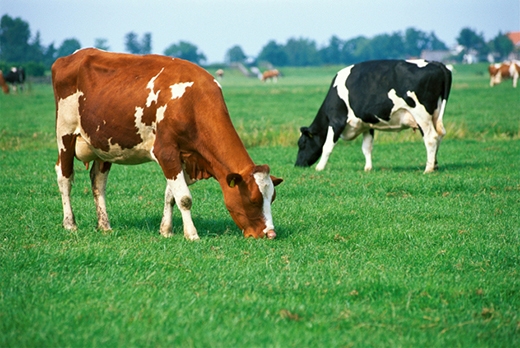 Bức tranh 2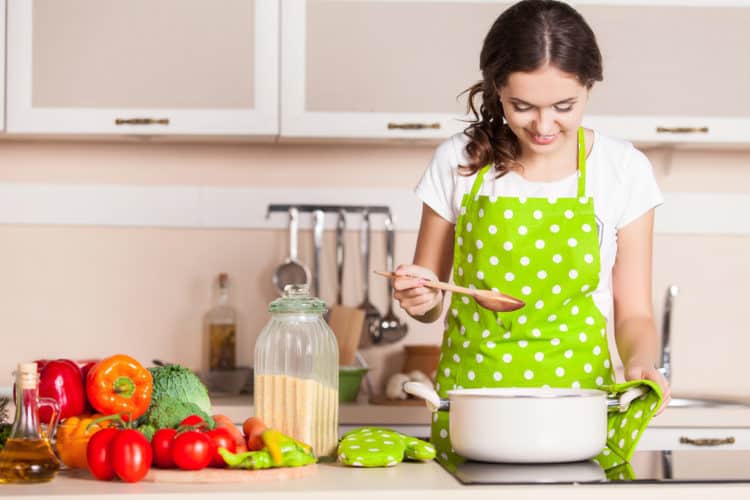 Bức tranh 3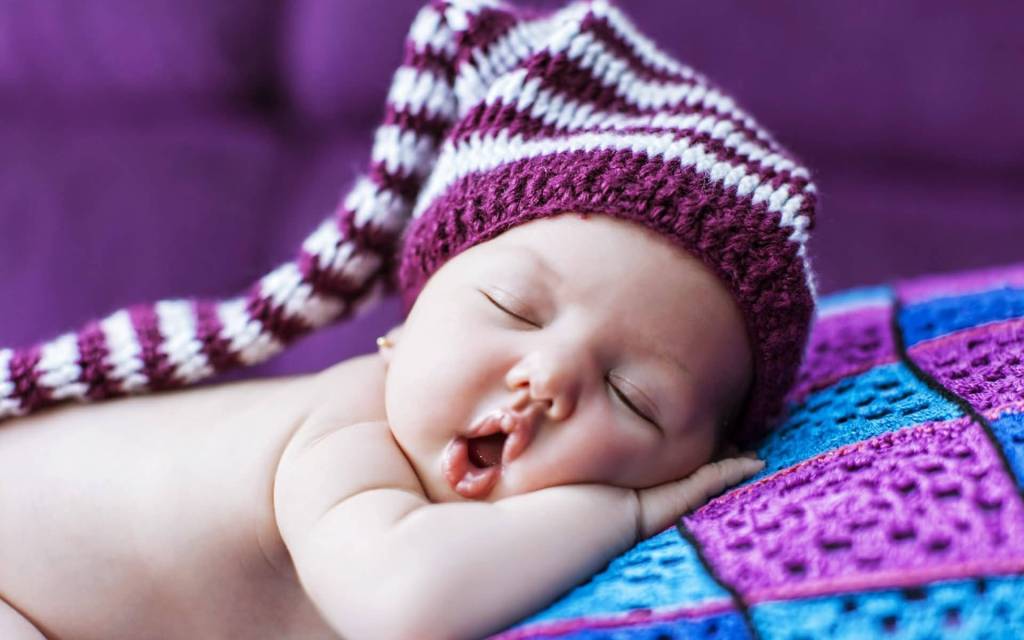 * Thực hiện nhiệm vụ:- HS làm việc cá nhân và hoàn thiện nhiệm vụ nhóm.- Suy nghĩ cá nhân và viết ra giấy kết quả.* Báo cáo kết quả :- Trình bày kết quả làm việc nhóm- Nhận xét và bổ sung cho nhóm bạn.* Đánh giá kết quả: - Nhận xét thái độ học tập và kết quả làm việc nhóm của HS.- GV đưa ra các tiêu chí để đánh giá HS:+ Kết quả làm việc của học sinh.+ Thái độ, ý thức hợp tác nghiêm túc trong khi làm việc.Gv sửa chữa, đánh giá, chốt kiến thức.Nhiệm vụ 5: HS làm bài tập 5.  * Chuyển giao nhiệm vụ :- GV yc hs hoạt động cá nhân trong 5 phút và trả lời câu hỏi sau:Viết đoạn văn (Khoảng 5-7 dòng) trình bày suy nghĩ của em về một văn bản nghị luận đã học, trong đó có sử dụng ít nhất một vị ngữ và một chủ ngữ được mở rộng bằng cụm chủ vị.* Thực hiện nhiệm vụ:- Suy nghĩ cá nhân và viết ra giấy kết quả.* Báo cáo kết quả :- Trình bày kết quả.- HS khác nhận xét và bổ sung. * Đánh giá kết quả :- Nhận xét thái độ học tập và kết quả làm việc nhóm của HS.- Gv sửa chữa, đánh giá, chốt kiến thức.Đoạn văn tham khảoVăn bản “Vẻ đẹp của bài thơ Tiếng gà trưa” là một văn bản nghị luận văn học đã phân tích những đặc sắc nghệ thuật và nội dung của bài thơ “Tiếng gà trưa”, giúp người đọc cảm nhận sâu sắc hơn về tác phẩm của nhà thơ Xuân Quỳnh. Tác giả của văn bản - Đinh Trọng Lạc đã lần lượt phân tích nghệ thuật trong các khổ thơ. Sự ấn tượng của tôi dồn cả vào việc tác giả phân tích khổ thơ cuối. Ở khổ thơ cuối, anh chiến sĩ thốt lên tiếng gọi “Bà ơi” thật cảm động. Đó là tình cảm chất chứa lâu ngày nay được bộc lộ chân thành tự nhiên và xúc động. Điệp từ “Vì” ở đầu các dòng thơ lặp lại nhiều lần đã góp phần biểu hiện ý chí chiến đấu mạnh mẽ của người cháu - chiến sĩ. Đó là vì Tổ quốc, vì nhân dân mà trong đó bao gồm cả những người thân yêu trong gia đình, mà sâu sắc nhất là người bà với biết bao kỉ niệm tuổi thơ êm đẹp. Bài thơ dung dị đã chạm đến phần sâu thẳm trong trái tim mỗi người.- Một vị ngữ được mở rộng bằng cụm chủ vị: "một văn bản nghị luận văn học đã phân tích những đặc sắc nghệ thuật và nội dung của bài thơ Tiếng gà trưa, giúp người đọc cảm nhận sâu sắc hơn về tác phẩm của Xuân Quỳnh.".- Một chủ ngữ được mở rộng bằng cụm chủ vị: “Bài thơ dung dị đã chạm đến phần sâu thẳm trong trái tim mỗi người " Bài tập 5: HOẠT ĐỘNG CỦA GV – HSNỘI DUNG CẦN ĐẠT* Chuyển giao nhiệm vụ: GV nhắc lại yêu cầu:  Trong tiết trước, cô đã yêu cầu các em về nhà đọc trước cuốn truyện “Hai vạn dặm dưới đáy biển”. Một bạn hãy kể tóm tắt lại truyện.HS tiếp nhận nhiệm vụ.* Thực hiện nhiệm vụ: HS nghe và trả lời* Báo cáo kết quả : + HS trình bày sản phẩm + GV gọi hs nhận xét, bổ sung câu trả lời của bạn.* Đánh giá kết quả: + Giáo viên tổng hợp, kết nối bài học.HOẠT ĐỘNG CỦA GV - HSKẾT QUẢ CẦN ĐẠT* Chuyển giao nhiệm vụ: – GV hướng dẫn HS đọc văn bản. Cách đọc: to, rõ ràng, chú ý nhấn giọng ở những câu văn nêu dẫn chứng.- GV giao nhiệm vụ nghiên cứu PHT số 1 ở tiết trước. Mời các nhóm xung phong thuyết trình kết quả.1. Em hãy giới thiệu những nét cơ bản về tác giả Lê Phương Liên2.Em cho biết thể loại, phương thức biểu đạt của văn bản? 3.Văn bản “Sức hấp dẫn của tác phẩm Hai vạn dặm dưới đáy biển” viết về vấn đề gì?4.Có thể chia văn bản thành mấy phần và nội dung từng phần?* Thực hiện nhiệm vụ : + HS trao đổi thảo luận và trả lời * Báo cáo kết quả: + HS đại diện trình bày sản phẩm thảo luận, HS khác bổ sung câu trả lời của bạn.* Đánh giá kết quả : GV nhận xét, bổ sung, chốt lại kiến thức => Ghi lên bảngI. Đọc và tìm hiểu chung1. Đọc2. Tác giả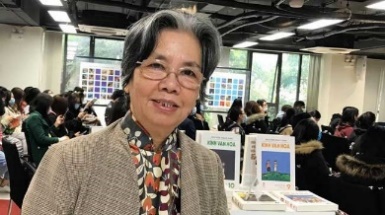 - Tác giả: Lê Phương Liên- Sinh năm 1951- Quê quán: Hà Nội.- Bà có rất nhiều những sáng tác đặc sắc dành cho thiếu nhi3. Tác phẩm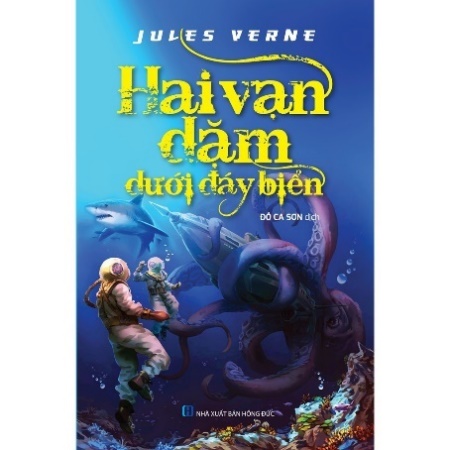 a. Thể loại: Nghị luận văn học.b. Phương thức biểu đạt: Nghị luận.c. Bố cục:- Phần 1: Từ đầu ... kì lạ. Giới thiệu những nét đặc sắc của tác phẩm.- Phần 2: Tiếp ...của tác giả. Nghệ thuật xây dựng hình tượng nhân vật đặc sắc- Phần 3: Tiếp ... tình người? Sự sáng tạo của Véc-nơ.- Phần 4: Còn lại. Vị trí của Véc-nơ trên diễn đàn văn học thế giới.Hoạt động của GV -HSKết quả cần đạt *Chuyển giao nhiệm vụ:GV yêu cầu HS đọc phần (1) và trả lời các câu hỏi: (1) Văn bản viết về vấn đề gì? Vấn đề đó nằm ở phần nào của văn bản? (nằm ở nhan đề văn bản)(2) Nhan đề đã thể hiện vấn đề đó như thế nào? (Thể hiện khái quát vấn đề nghị luận)(3) Mục đích của văn bản là gì?(4) Để thuyết phục người đọc hiểu rõ vấn đề nghị luận, tác giả đã làm cách nào- HS tiếp nhận nhiệm vụ.* Thực hiện nhiệm vụ :+ HS thảo luận và trả lời từng câu hỏi* Báo cáo kết quả :+ HS trình bày sản phẩm thảo luận+ GV gọi hs nhận xét, bổ sung câu trả lời của bạn.* Đánh giá kết quả :+ GV nhận xét, bổ sung, chốt lại kiến thức => Ghi lên bảng.1. Đặc điểm kiểu bài nghị luận văn học của văn bản a. Vấn đề nghị luận: Phân tích những đặc sắc về nội dung và nghệ thuật của tác phẩm Hai vạn dặm dưới đáy biển. b. Mục đích của văn bản: Giúp người đọc hiểu thêm về các nhân vật, lối viết độc đáo của truyện. Đặc biệt, đó là thông điệp mà tác giả muốn truyền tải đến người đọc qua các tình huống truyện được dựng lên Từ đó người đọc thấy được sự hấp dẫn của tác phẩmc. Phương pháp nghị luận: để thuyết phục người đọc, người viết đưa ra lí lẽ và bằng chứng để làm sáng tỏ cho ý kiến.GV chốt lại bằng sơ đồ tư duy  Hoạt động của GV -HSDự kiến kết quả * Chuyển giao nhiệm vụ:(1) GV sử dụng phương pháp thảo luận nhóm ( gồm 6 bạn)  để tìm hiểu hệ thống ý kiến, lí lẽ và bằng chứng - Chia nhóm lớp.- Giao nhiệm vụ: hoàn thiện phiếu học tập số 2 + Nhóm 1: Tìm hiểu phần 1+ Nhóm 2: Tìm hiểu phần 2+ Nhóm 3: Tìm hiểu phần 3+ Nhóm 4: Tìm hiểu phần 4- Thời gian: 10 phút(1)Tìm hệ thống ý kiến, lí lẽ và bằng chứng trong từng đoạn(2)Em có nhận xét gì về cách lập luận của tác giả?(3) Qua hệ thống ý kiến, lí lẽ và bằng chứng trong từng đoạn, em thấy tác giả đã thể hiện thái độ gì?* Thực hiện nhiệm vụ :HS làm việc theo nhóm – sau đó đại diện nhóm báo cáo kết quả * Báo cáo kết quả: Tổ chức cho HS nhận xét, đánh giá ý kiến của bạn?* Đánh giá kết quả :Giáo viên tổng hợp, kết nối bài học: GV trình chiếu slide bảng tổng hợp kiến thức.Sáng tạo của Giuyn Véc-nơNhiệm vụ tìm hiểu giá trị nhận thức của tác phẩm văn học.* Chuyển giao nhiệm vụ:  HS làm việc cặp đôiGV: Văn bản nghị luận này giúp em hiểu thêm được điều gì về văn bản Bạch Tuộc (trích tiểu thuyết Hai vạn dặm dưới đáy biển) đã học ở Bài 3?* Thực hiện nhiệm vụ: HS chia sẻ phần ý kiến của mình với bạn bàn dưới* Báo cáo kết quả :HS nhận xét, đánh giá ý kiến của bạn.* Đánh giá kết quả :Giáo viên tổng hợp, kết nối bài học, 2. Hệ thống ý kiến, lí lẽ, bằng chứng * Luận điểm 1 : Giới thiệu tác phẩm- Đặc sắc của tác phẩm: có nhiều yếu tố li kì và có tính nhân văn.- Tóm tắt: Câu chuyện về cuộc hành trình bất đắc dĩ của nhà nghiên cứu biển A-rôn-nác, Giáo sư Viện bảo tàng Pa-ri, cùng người cộng sự Công-xây và người thợ săn cá voi Nét Len sau khi đột nhiên bị rơi vào con tàu No-ti-lớt kì lạ.=> Phần mở đầu cung cấp cho người đọc những thông tin cơ bản nhất của tác phẩm Hai vạn dặm dưới đáy biển.* Luận điểm 2 : Nghệ thuật xây dựng hình tượng nhân vật đặc sắc- Con người luôn luôn muốn tiến ra biển, muốn làm chủ biển cả và muốn chiếm lĩnh trọn vẹn tất cả các đại dương+ Hình ảnh thuyền trưởng Nê-mô xuất hiện trong Hai vạn dặm dưới đáy biển là một con người bí ẩn gần như huyền thoại, chính là hình tượng anh hùng mang tư tưởng của tác giả Véc – nơ+ Thuyền trưởng Nê-mô là một con người vừa có trí tuệ, vừa có tính phiêu lưu, mạo hiểm.+ Đọc Hai vạn dặm dưới đáy biển, người đọc được chia sẻ khát vọng khám phá cuộc sống cả về nội tâm và ngoại cảnh với nhân vật tự sự, Giáo sư A -rôn-nác, có lẽ cũng chính là hiện thân của tác giả.=>Tác giả xây dựng được những nhân vật mang những tính cách, hành động riêng biệt, có cá tính riêng, tạo sự thu hút, hấp dẫn cho tác phẩm.* Luận điểm 3 : Sự sáng tạo của Véc-nơ trong tác phẩm- Véc-nơ đã ghi dấu ấn vào lịch sử văn học thế giới chính là ở những sáng tạo mang tính khoa học viễn tưởng+ Những máy móc công nghệ hiện đại.+ Những dự cảm về không gian tận đáy biển xa xôi, nơi con người chưa đặt chân đến.=> Véc-nơ có vốn hiểu biết sâu rộng về địa lí thế giới, am hiểu cặn kẽ về kiến thức vật lí, toán học, sinh học, lịch sử, tự nhiên và xã hội... Chính những điều này đã tạo nên thành công cho tác phẩm của ông.- Đặc sắc trong tác phẩm: + Một lối kể chuyện hấp dẫn.+ Tình huống bất ngờ, nghẹt thở, đầy kịch tính.+ Giọng văn hài hước, dí dỏm, chan chứa tình cảm yêu thương con người.=> Tạo nên sức hấp dẫn trong mọi thời đại của tác phẩm.- Giá trị nhân văn+ Ca ngợi sức mạnh của con người.+ Thể hiện sự hòa đồng giữa con người với biển cả: con người cần biển cả, yêu biển cả, hiểu về biển cả hơn như tìm hiểu bản thân mình.+ Thể hiện tình cảm giữa con người với con người.=> Tác phẩm mang những giá trị nhân văn sâu sắc, có giá trị mọi thời đại.* Luận điểm 4. Vị trí của Véc-nơ trên diễn đàn văn học thế giới- Nhà văn tiên phong trong thể loại khoa học viễn tưởng.- Thể hiện khát vọng chinh phục thế giới.3. Giá trị nhận thức        Văn bản này giúp ta hiểu thêm về văn bản Bạch tuộc nó không chỉ là một câu chuyện phiêu lưu, mạo hiểm, mang lại cho ta những cảm xúc nhất thời, hơn hết nó mang ý nghĩa nhân văn sâu sắc thể hiện khao khát muốn tìm hiểu, muốn sống chung với biển cả của nhân loại.HOẠT ĐỘNG CỦA GV - HSKẾT QUẢ CẦN ĐẠT *Chuyển giao nhiệm vụ: GV đặt câu hỏi1.  Rút ra nội dung và ý nghĩa của văn bản?2. Nhận xét về nghệ thuật văn bản* Thực hiện nhiệm vụ :+  HS tiếp nhận nhiệm vụ.+ HS trả lời từng câu hỏi* Báo cáo kết quả :+ HS trình bày + HS khác nhận xét, bổ sung câu trả lời của bạn.* Đánh giá kết quả :+ GV nhận xét, bổ sung, chốt lại kiến thức => Ghi lên bảngIII. Tổng kết1. Nội dung - Văn bản cho người đọc hiểu hơn về nội dung, nhân vật, sự sáng tạo trong tác phẩm Hai vạn dặm dưới đáy biển. Qua đó, người đọc cũng hiểu rõ hơn về tác giả và vị trí của ông trên diễn đàn văn học thế giới.2. Nghệ thuậtLí lẽ bằng chứng chặt chẽ, giàu sức thuyết phục.- Bố cục mạnh lạc, làm sáng tỏ vấn đề nghị luận.3. Những lưu ý khi đọc hiểu văn bản nghị luận văn học- Xác định vấn đề nghị luận- Hiểu mục đích của văn bản viết để làm gì?- Chỉ rõ hệ thống ý kiến, lí lẽ, bằng chứng trong văn bản- Hệ thống ý kiến, lí lẽ, bằng chứng phục vụ cho mục đích của văn bản như thế nào?- Liên hệ và rút ra bài học nhận thức sau khi học văn bản nghị luận để thấy được văn bản đã giúp em hiểu thêm về văn bản được phân tích.                            1. Hoạt động 1: Khởi độnga. Mục tiêu: Kết nối – tạo hứng thú cho học sinh, chuẩn bị tâm thế tiếp cận kiến thức về kiểu bài, kết nối kiến thức trong cuộc sống vào nội dung của bài họcb. Nội dung hoạt động: HS trả lời câu hỏi.c. Sản phẩm: Câu trả lời đúng của HS, cảm nhận ban đầu về vấn đề đặt ra trong tiết họcd. Tổ chức thực hiện hoạt động: Bước  1: Chuyển giao nhiệm vụ học tập   Yêu cầu:  GV đưa ra câu hỏi phát vấn: Trong các tác phẩm văn học đã đọc, học hay nghe kể lại em thích nhất là nhân vật nào? Điều gì về nhân vật khiến em ấn tượng và yêu thích nhân vật ấy?Bước 2: Thực hiện nhiệm vụ: HS suy nghĩ cá nhânBước 3: Báo cáo, thảo luận: HS chia sẻBước 4: Kết luận  GV dẫn dắt vào nội dung tiết học: Khi đọc một tác phẩm tự sự nào đó chắc hẳn mỗi chúng ta sẽ đều yêu thích, ấn tượng hoặc thậm trí có tình cảm rất sâu sắc đối với một nhân vật được tác giả xây dựng trong tác phẩm. Và hình ảnh của nhân vật ấy sống mãi trong lòng bạn đọc là nhờ tài năng của tác giả đã tạo ra những đặc điểm riêng biệt ấn tượng để nhân vật ấy có nét riêng khác biệt với các nhân vật khác. Vậy đặc điểm của nhân vật có ảnh hưởng như thế nào tới cách nhìn của người đọc về nhân vật ấy? Khi viết một bài văn phân tích đặc điểm của nhân vật văn học ta cần khai thác các đặc điểm của nhân vật đã được xây dựng ra sao? Để trả lời câu hỏi đó tiết học này cô và các em cùng củng cố và phát triển kĩ năng viết bài văn phân tích đặc điểm của một nhân vật văn học.b. Nội dung: GV phát phiếu học tập số 1, HS trả lời vào phiếu học tập.c. Sản phẩm: Phiếu học tập của học sinhd. Tổ chức thực hiện:2. Hoạt động 2: Hình thành kiến thức mới                                                     Hoạt động 2.1: Định hướnga. Mục tiêu: HS biết được các yêu cầu đối với kiểu bài văn phân tích đặc điểm nhân vật:- Dùng lời văn của mình.- Biết cách lựa chọn từ ngữ, cách đặt câu;biết sử dụng dẫn chứng, lí lẽ để làm sáng toe vấn đề, biết đánh giá, nhận xét nhân vật dựa vào các đặc điểm mà tác giả đưa ra trong tác phẩm, thêm các yếu tố tự sự, miêu tả, biểu cảm để bài viết chặt chẽ, giàu cảm xúc hơn. b. Nội dung: - GV sử dụng KT động não để hỏi HS về xác định yêu cầu, nội dung của đề.- HS trả lờic. Sản phẩm: Các câu trả lời của học sinhd. Tổ chức thực hiện: 2. Hoạt động 2: Hình thành kiến thức mới                                                     Hoạt động 2.1: Định hướnga. Mục tiêu: HS biết được các yêu cầu đối với kiểu bài văn phân tích đặc điểm nhân vật:- Dùng lời văn của mình.- Biết cách lựa chọn từ ngữ, cách đặt câu;biết sử dụng dẫn chứng, lí lẽ để làm sáng toe vấn đề, biết đánh giá, nhận xét nhân vật dựa vào các đặc điểm mà tác giả đưa ra trong tác phẩm, thêm các yếu tố tự sự, miêu tả, biểu cảm để bài viết chặt chẽ, giàu cảm xúc hơn. b. Nội dung: - GV sử dụng KT động não để hỏi HS về xác định yêu cầu, nội dung của đề.- HS trả lờic. Sản phẩm: Các câu trả lời của học sinhd. Tổ chức thực hiện: Bước 1: Chuyển giao nhiệm vụ học tập:- GV giao nhiệm vụ cho HS thông qua hệ thống câu hỏi Với đề bài: “Viết bài văn phân tích đặc điểm của một nhân vật văn học” thì:1. Kiểu bài yêu cầu chúng ta làm gì?2. Khi viết bài phân tích đặc điểm nhân vật chúng ta cần lưu ý những điều gì? Cần dựa vào đâu để phân tích?Bước 2: Thực hiện nhiệm vụHS:- HS dựa vào các gợi ý từ SGK để trả lời câu hỏi- Trao đổi cặp đôi và thống nhất nội dung. GV hướng dẫn HS hoàn thành nhiệm vụ.Bước 3: Báo cáo, thảo luậnGV:- Yêu cầu đại diện học sinh của một vài cặp đôi trình bày.- Hướng dẫn HS cách trình bày (nếu cần).HS:- Trình bày kết quả làm việc nhóm.- Nhận xét và bổ sung cho nhóm bạn (nếu cần).Bước 4: Kết luận, nhận định (GV)- Nhận xét sản phẩm của HS và chốt kiến thức.- Kết nối với đề mục: Thực hành viết bài phân tích nhân vật Võ Tòng trong đoạn trích “Người đàn ông cô độc giữa rừng” (Trích tiểu thuyết “Đất rừng Phương Nam” của Đoàn giỏi)I. ĐỊNH HƯỚNG 1. Đề bài:  Viết bài văn phân tích đặc điểm của một nhân vật văn học.2. Các yêu cầu - Phân tích đặc điểm nhân vật là giới thiệu, miêu tả, nêu lên nhận xét về những nét tiêu biểu của nhân vật trong tác phẩm như: lai lịch, hình dáng, tính cách, những suy nghĩ, lời nói, việc làm...-Lựa chọn nhân vật sẽ phân tích trong tác phẩm vặn học và đọc kĩ tác phẩm viết về nhân vật đó.- Ghi chép những đặc điểm của nhân vật đã được nói đến trong tác phẩm. Đưa ra đánh giá, suy nghĩ về nhân vật dựa trên những đặc điểm đó.- Lập dàn ý và viết bài phân tích đặc điểm của nhân vật theo dàn ý đã lập.Hoạt động 2.2: Thực hành a. Mục tiêu: Giúp HS- Biết viết bài theo các bước. - Tập trung vào các đặc điểm nổi bật làm nên số phận của nhân vật- Lựa chọn một số từ ngữ để viết câu, viết đoạn, sử dụng dẫn chúng, lí lẽ hợp lí đưa ra các nhận xét, đánh giá về nhân vật một cách khách quan; bổ sung các yếu tố miêu tả, biểu cảm và tìm ý, lập dàn ý. b. Nội dung: - GV sử dụng phiếu học tập số 1, yêu cầu học sinh thực hiện nhiệm vụ trong phiếu.- HS suy nghĩ cá nhân và trả lời độc lập vào phiếu được phát.c. Sản phẩm:- Câu trả lời của học sinh.- Phiếu học tập đã làm của HS.d. Tổ chức thực hiện:Hoạt động 2.2: Thực hành a. Mục tiêu: Giúp HS- Biết viết bài theo các bước. - Tập trung vào các đặc điểm nổi bật làm nên số phận của nhân vật- Lựa chọn một số từ ngữ để viết câu, viết đoạn, sử dụng dẫn chúng, lí lẽ hợp lí đưa ra các nhận xét, đánh giá về nhân vật một cách khách quan; bổ sung các yếu tố miêu tả, biểu cảm và tìm ý, lập dàn ý. b. Nội dung: - GV sử dụng phiếu học tập số 1, yêu cầu học sinh thực hiện nhiệm vụ trong phiếu.- HS suy nghĩ cá nhân và trả lời độc lập vào phiếu được phát.c. Sản phẩm:- Câu trả lời của học sinh.- Phiếu học tập đã làm của HS.d. Tổ chức thực hiện:Bước 1: Chuyển giao nhiệm vụ học tập:- GV giao nhiệm vụ cho HS thông qua hệ thống câu hỏi 1. Yêu cầu HS đọc lại văn bản “Người đàn ông cô độc giữa rừng” của Đoàn Giỏi, tìm các đặc điểm của nhân vật Võ Tòng và thực hiện các yêu cầu trong phiếu học tập số 1.2. Tìm ý, lập dàn ý và viết bài theo dàn ý.3. Sửa lại bài sau khi đã viết xong?Bước 2: Thực hiện nhiệm vụGV:- Hướng dẫn học sinh đọc lại văn bản “Người đàn ông cô độc giữa rừng” của Đoàn Giỏi để thực hiện các yêu cầu trong phiếu học tập, tìm ý và lập dàn ý.- Phát hiện các khó khăn học sinh gặp phải và giúp đỡ HS.- Sửa bài cho học sinh.Học sinh:- Hoàn thiện phiếu học tập số 1.- Tìm ý theo hệ thống câu hỏi trong sách giáo khoa.- Lập dàn ý ra giấy và viết bài theo dàn ý.Bước 3: Báo cáo, thảo luận- GV: Yêu cầu HS báo cáo sản phẩm.- HS:+ Trình bày sản phẩm của mình.+ Theo dõi, nhận xét, bổ sung (nếu cần) cho bài của bạn.Bước 4: Kết luận, nhận định (GV)- Nhận xét thái độ học tập và sản phẩm của HS. Chuyển dẫn sang mục sau.II. THỰC HÀNH Đề bài: Viết bài phân tích nhân vật Võ Tòng trong đoạn trích “Người đàn ông cô độc giữa rừng” (Trích tiểu thuyết “Đất rừng Phương Nam” của Đoàn giỏi). 1. Chuẩn bị Hoàn thiện phiếu học tập số 12. Tìm ý và lập dàn ýa. Tìm ýTìm ý bằng cách trả lời các câu hỏi:- Đặc điểm của nhân vật Võ Tòng được khắc họa từ những đặc điểm nào? (Chỉ rõ qua các từ ngữ trong văn bản)- Qua các đặc điểm ấy em thấy nhân vật Võ Tòng được khắc họa như thế nào?-Nhân vật Võ Tòng để lại trong em những ấn tượng, tình cảm và suy nghĩ gì về con người Nam Bộ? b) Lập dàn ý- Mở bài: Giới khái quát về nhân vật Võ Tòng, tác giả, tác phẩm và vị trí đoạn trích được khai thác. - Thân bài: Phân tích và làm sáng tỏ nhân vật Võ Tòng qua các phương diện:+ Lai lịch: Chú tên là gì, quê ở đâu cũng không rõ. Võ Tòng là tên mọi người gọi chú từ một sự tích trong truyện Tàu.+ Ngoại hình: Hai hố mắt sâu hoắm và từ trong đáy hố sâu thẳm đó, một cặp tròng mắt trắng dã, long qua, long lại, sắc như dao;…+ Lời truyền tụng: Ra tù, Võ Tòng không trả thù kẻ phá hoại gia đình mình, chỉ ngửa mặt cười lớn rồi vào rừng làm nghề săn bẫy thú;…+ Hành động và việc làm:- Nhận xét về nhân vật Võ Tòng: Trình bày những suy nghĩ, cảm xúc của em về các đặc điểm đã phân tích về chú Võ Tòng.-Kết bài - Nêu đánh giá khái quát về nhân vật Võ Tòng (Đó là một con người như thế nào?)- Liên hệ với những con người Nam Bộ bình thường, giản dị mà anh dũng, bất khuất trong hai cuộc kháng chiến chống thực dân Pháp và đế quốc Mỹ; từ đó rút ra bài học cho mình và thế hệ trẻ hôm nay3. Viết bài - Dựa vào dàn ý đã làm, thực hành viết với những yêu cầu khác nhau:+ Luyện tập viết đoạn mở bài và kết bài+ Viết đoạn văn phân tích một đặc điểm nào đó của nhân vật Võ Tòng+ Viết đoạn văn phân tích toàn bộ các đặc điểm của nhân vật Võ Tòng 4. Kiểm tra và chỉnh sửa bài viết- Đọc và sửa lại bài viết.Hoạt động 2.3: Trả bài a. Mục tiêu: Giúp HS- Thấy được ưu điểm và tồn tại của bài viết.- Chỉnh sửa bài viết cho mình và cho bạn. b. Nội dung: - GV trả bài, yêu cầu HS thảo luận nhóm nhận xét bài của mình và bài của bạn.- HS đọc bài viết, làm việc nhóm.c. Sản phẩm: Bài của học sinh đã chữa.d. Tổ chức thực hiện:Hoạt động 2.3: Trả bài a. Mục tiêu: Giúp HS- Thấy được ưu điểm và tồn tại của bài viết.- Chỉnh sửa bài viết cho mình và cho bạn. b. Nội dung: - GV trả bài, yêu cầu HS thảo luận nhóm nhận xét bài của mình và bài của bạn.- HS đọc bài viết, làm việc nhóm.c. Sản phẩm: Bài của học sinh đã chữa.d. Tổ chức thực hiện:Bước 1: Chuyển giao nhiệm vụ (GV) Trả bài cho HS & yêu cầu HS đọc, nhận xét.Bước 2: Thực hiện nhiệm vụ- GV giao nhiệm vụ.- HS làm việc theo nhóm.Bước 3: Báo cáo thảo luận- GV yêu cầu HS nhận xét bài của bạn.- HS nhận xét bài viết.Bước 4: Kết luận, nhận định (GV)- GV chốt lại những ưu điểm và tồn tại của bài viết.- Nhắc HS chuẩn bị nội dung bài nói dựa trên dàn ý của bài viết.III. TRẢ BÀI                                            3. Hoạt động 3: Luyện tậpa. Mục tiêu: Vận dụng kiến thức của bài học vào việc làm bài tập cụ thể.b. Nội dung: HS suy nghĩ cá nhân làm bài tập của GV giao.c. Sản phẩm: Bài làm của học sinh. d. Tổ chức thực hiện:                                            3. Hoạt động 3: Luyện tậpa. Mục tiêu: Vận dụng kiến thức của bài học vào việc làm bài tập cụ thể.b. Nội dung: HS suy nghĩ cá nhân làm bài tập của GV giao.c. Sản phẩm: Bài làm của học sinh. d. Tổ chức thực hiện:Bước 1: Chuyển giao nhiệm vụ: Giáo viên giao bài tập cho HS.Bài tập: Hãy viết bài văn phân tích đặc điểm của nhân vật Dế Mèn trong đoạn trích “Bài học đường đời đầu tiên” (Trích “Dế Mèn phiêu lưu kí” của Tô Hoài)Bước 2: Thực hiện nhiệm vụGV: Hướng dẫn HS: - Dựa vào các bước trong cách làm viết bài văn phân tích đặc điể của nhân vật văn học.- Chú ý chuỗi sự kiện (mở đầu, phát triển, kết thúc), tìm các ý, lập dàn ý cho bài văn.HS: Tìm các chi tiết, đặc điểm của nhân vật Dế Mèn qua đó đưa ra nhận xét, đánh giá về nhân vật.Bước 3: Báo cáo, thảo luận- GV yêu cầu HS trình bày sản phẩm của mình.- HS trình bày, theo dõi, nhận xét, đánh giá và bổ sung cho bài của bạn (nếu cần). Bước 4: Kết luận, nhận định GV đánh giá bài làm của HS bằng nhận xét.Đề bài: Hãy viết bài văn phân tích đặc điểm của nhân vật Dế Mèn trong đoạn trích “Bài học đường đời đầu tiên” (Trích “Dế Mèn phiêu lưu kí” của Tô Hoài)1. Bước 1: Chuẩn bị- Xem lại nội dung văn bản “Bài học đường đời đầu tiên” - Chú ý các đặc điểm của nhân vật Dế Mèn trong đoạn trích 2.Bước 2: Tìm ý và lập dàn ý- HS tìm ý:- Lập dàn ý bằng cách dựa vào các ý đã tìm được, sắp xếp lại theo ba đoạn gồm:+ Mở bài: Nêu tên nhân vật, tác giả, tác phẩm vả đoạn trích.+ Thân đoạn:a. Vẻ đẹp ngoại hình của Dế Mèn
– Vẻ đẹp mạnh mẽ: bóng hơn, vuốt sắc, đầu nổi, răng đen tuyền.
– Cử chỉ, vóc dáng: khuỵu chân, đạp phanh, toàn thân run khi đi, vuốt râu nghiêm nghị, nghiêm nghị.
=> Vẻ đẹp khỏe khoắn, trẻ trung, tràn đầy sức sống của chú dế mèn.b. Tính cách và thái độ của Dế Choắt
– Kiêu căng, tự phụ, không quan tâm đến người khác: mắng Dế Choắt.
– Cử chỉ đắc ý, tự hào: phớt lờ Dế Choắt khi đòi đào tổ.
– Coi thường người khác, xốc nổi: coi thường những người yếu đuối, vất vả mà sống không nổi.
– Ngông cuồng, dại dột: trêu ghẹo chị cốc.c. Bài học đường đời đầu tiên của Dế Mèn
– Khoe với Dế Choắt là muốn trêu ghẹo chị Cốc, nhưng sau đó nó lẻn vào hang ẩn náu, chỉ sau khi chị Cóc bay đi mới dám ra khỏi hang.
– Vô cùng ân hận khi Dế Choắt lại phải chịu những trò đùa của mình.
– Trước cái chết thương tâm của Dế Mèn, em đã hiểu ra bài học không nên hiếu thắng, phải suy nghĩ trước khi hành động kẻo mang họa vào thân.- Nhận xét về nhân vật Dế Mèn: Trình bày những suy nghĩ, cảm xúc của em về các đặc điểm đã phân tích về Dế Mèn.+ Kết đoạn: Đánh giá ý nghĩa của nhân vật Dế Mèn, rút ​​ra bài học nhận thức trong cuộc sống3. Bước 3: ViếtDựa vào dàn ý, viết thành bài văn hoàn chỉnh phân tích đặc điểm của nhân vật Dế Mèn trong đoạn trích “Bài học đường đời đầu tiên” (Trích “Dế Mèn phiêu lưu kí” của Tô Hoài).Nhiệm vụ 2: Trả bàiBước 1: GV giao nhiệm vụ: GV trả bài cho HS, hướng dẫn HS chỉnh sửa lại bài văn theo phiếu đánh giá gợi ýBước 2: HS thực hiện nhiệm vụ:HS xem lại và chỉnh sửa, rút kinh nghiệm.Bước 3: HS báo cáo kết quả và thảo luậnBước 4: GV nhận xét việc thực hiện nhiệm vụ.+HS tự sửa lại bài văn để hoàn chỉnh theo yêu cầu.+Tự kiểm tra lại bài văn của mình theo gợi ý của GV.4. Bước 4: Trả bài ( Kiểm tra, chỉnh sửa đoạn văn)                                         4. Hoạt động 4: Vận dụnga. Mục tiêu: Phát triển năng lực phân tích, đánh giá về một nhân vật văn học trong chương trình sách giáo khoa đã được học.b. Nội dung: Giáo viên giao nhiệm vụ, HS thực hiện nhiệm vụ.c. Sản phẩm: Sản phẩm của HS sau khi đã được chỉnh sửa (nếu cần).d. Tổ chức thực hiện:                                         4. Hoạt động 4: Vận dụnga. Mục tiêu: Phát triển năng lực phân tích, đánh giá về một nhân vật văn học trong chương trình sách giáo khoa đã được học.b. Nội dung: Giáo viên giao nhiệm vụ, HS thực hiện nhiệm vụ.c. Sản phẩm: Sản phẩm của HS sau khi đã được chỉnh sửa (nếu cần).d. Tổ chức thực hiện:Bước 1: Chuyển giao nhiệm vụ: (GV giao nhiệm vụ)? Hãy phân tích đặc điểm về một nhân vật văn học mà em yêu thích trong chương trình sách giáo khoa đã được học.Bước 2: Thực hiện nhiệm vụGV: Hướng dẫn HS xác nhiệm vụ. HS: Đọc, xác định yêu cầu của bài tập.Bước 3: Báo cáo, thảo luậnGV: Hướng dẫn các em cách nộp sản phẩm.HS: Nộp sản phẩm cho GV qua zalo của cô giáo.Bước 4: Kết luận, nhận định (GV)- Nhận xét ý thức làm bài của HS (HS nộp bài không đúng qui định (nếu có).- Dặn dò HS những nội dung cần học ở nhà.TRƯỚC KHI NÓI a. Mục tiêu: HS nhận biết được yêu cầu mục đích của bài nói,  có kĩ năng, tự tin trình bày sản phẩm trước tập thể lớp.    b. Nội dung:  HS trình bày sản phẩm sau khi đã viết xong.    c. Sản phẩm: Sản phẩm bài viết, dự kiến bài trình bày bằng ngôn ngữ nói, giọng        điệu của HS.d. Tổ chức thực hiện:TRƯỚC KHI NÓI a. Mục tiêu: HS nhận biết được yêu cầu mục đích của bài nói,  có kĩ năng, tự tin trình bày sản phẩm trước tập thể lớp.    b. Nội dung:  HS trình bày sản phẩm sau khi đã viết xong.    c. Sản phẩm: Sản phẩm bài viết, dự kiến bài trình bày bằng ngôn ngữ nói, giọng        điệu của HS.d. Tổ chức thực hiện:Bước 1: GV giao nhiệm vụ:?Trước khi nói, hãy trả lời các câu hỏi sau:- Bài nói nhằm mục đích gì?- Người nghe là ai?- Em chọn không gian nào để thực hiện bài nói (trình bày?- Em dự định trình bày trong bao nhiêu phút?? Hãy lập dàn ý cho bài nói của mình?- Có thể sử dụng thêm tranh ảnh, đạo cụ…để bài nói thêm sinh động và hấp dẫn hơn.Bước 2: HS thực hiện nhiệm vụ:+ HS trình bày sản phẩm trước nhóm, các em khác nghe, góp ý bằng phiếu học tập.+ GV quan sát, khuyến khíchBước 3: HS báo cáo kết quả và thảo luậnBước 4: GV nhận xét việc thực hiện nhiệm vụ. Em hãy tự tập luyện bằng cách:- Đứng trước gương để tập  trình bày bài nói.- Tự điều chỉnh giọng điệu, ngữ điệu, nét mặt…. cho phù hợp để tạo sức hấp dẫn cho bài nói.-Em có thể rủ nhóm cùng tập luyện hoặc nhờ bố mẹ quay lại video bài tập luyện của mình để xem lại, tự điều chỉnh hoặc gửi video cho các bạn trong nhóm để cùng góp ý cho nhau.I. Trước khi nói1. Chuẩn bị nội dung nói- Xác định đề tài, người nghe, mục đích, không gian và thời gian nói (trình bày).-Xem lại nội dung đọc hiêu văn bàn Người đàn ông cô độc giữa rừng ở Bài 1 và các yêu cầu phân tích đặc điểm nhân vật Võ Tòng đã nêu ở phần Viết.-Tìm hiểu sự giống nhau và khác nhau giữa kể lại câu chuyện về nhân vật và phân tích đặc điểm nhân vật.-Xác định các điếm thống nhất và các điểm còn gây tranh cãi.-Bổ sung các từ, câu dẫn dắt, chào hỏi, kết nối các phần.- Xác định giọng kể, ngữ điệu, điệu bộ, nét mặt,… cho phù hợp với phần trình bày bài nói.- Bổ sung tranh ảnh, video,.. (nếu cần): 2. Tìm ý, lập dàn ý*Tìm ý:Các ý cần phải nói và sắp xếp theo trình tự phù hợp:+ Tìm ý cho bài nói qua việc đặt và trả lời các câu hỏi sau:Kể lại câu chuyện về nhân vật là thế nào?=>Kể lại câu chuyện là dựa vào sự việc trong văn bản để kể lại diễn biến câu chuyện đã xảy ra, đồng thời không cần nhận xét về nhân vật.=> Phân tích đặc điểm nhân vật là giới thiệu, mô tả những nét tiêu biểu của nhân vật như về: lai lịch, hình dáng, suy nghĩ, lời nói, việc làm... Qua các đặc điểm của nhân vật ta có thể thấy nêu lên nhận xét của người viết về nhân vật ấy. => Giống nhau ở chỗ: Đều dựa vào các sự việc, chi tiết liên quan đến nhân vật trong văn bản để khai thác, sử dụng vào bài nói.=> Khác nhau nhau ở chỗ:+ Kể lại: cần khách quan. Không thêm bớt và không cần nếu nhận xét của người kể lại. Kể lại thuộc kiểu văn bản tự sự+ Phân tích đặc điểm nhân vật cần có ý kiến, lí lẽ và nhận xét của người nói. Phân tích thuộc kiểu văn bản nghị luận.- Khi phân tích đặc điểm nhân vật ta chỉ nên lựa chọn những chi tiết liên quan tới nhân vật ấy trong tác phẩm, không sử dụng các chi tiết không liên quan tới nhân vật.-Không nên liệt kê và kể lại toàn bộ câu chuyện theo các sự kiện đã có, chỉ chọn lọc những đặc điểm để làm nổi bật nhân vật được phân tích.- Khi kể lại ta không nên liệt kê các đặc điểm của nhân vật mà cần bám sát vào các sự kiện, sự việc đã được tác giả xây dựng. *Lập dàn ý:Mở bài: Nêu vấn dề: Việc kể lại câu chuyện về Võ Tòng và phân tích đặc điểm nhân vật Võ Tòng trong đoạn trích Người đàn ông cô độc giữa rừng có gì giống nhau và khác nhau? -Khẳng định ý kiến phân tích đặc điểm nhân vật Võ Tòng trong đoạn trích “Người đàn ông cô độc giữa rừng” (trích tiểu thuyết “Đất rừng phương Nam”) của Đoàn Giỏi nghĩa là kể lại câu chuyện về nhân vật ấy là chưa chính xác.Thân bài: -Nêu tóm tắt yêu cầu của việc kể lại câu chuyện về nhân vật và phân tích đặc điểm nhân vật Võ Tòng:+Kể lại câu chuyện là dựa vào sự việc trong văn bản để kể lại diễn biến câu chuyện đã xảy ra, đồng thời không cần nhận xét về nhân vật Võ Tòng.Ví dụ: Khi kể lại đoạn trích “Người đàn ông cô độc giữa rừng” ta cần bám sát vào diễn biến câu chuyện theo trình tự hợp lí đã được tác giả xây dựng:- Kể lại việc tía nuôi dắt An đi thăm chú Võ Tòng tại nhà của chú. - Quá khứ của chú Võ Tòng.-Cuộc sống hiện tại của nhân vật Võ Tòng.+Phân tích đặc điểm nhân vật:  là giới thiệu mô tả những nét tiêu biểu của nhân vật như: lai lịch, xuất thân, hình dáng bên ngoài, suy nghĩ, lời nói, việc là,…- Nêu nhận xét của người viết về nhân vật Võ Tòng: Võ Tòng là một người mộc mạc, giản dị, chân thành, cởi mở và yêu nước, căm thù giặc. Là người đàn ông khỏe mạnh, tính tình ngay thẳng, gan dạ và rất tự trọng...+ Chỉ ra điểm giống và khác nhau của hai yêu cầu trên.Kết bài:- Khẳng định lại những điểm giống và khác nhau giữa kể chuyện và phân tích nhân vật. 3. Tự luyện tập và trình bày+ Để trình bày tốt, em hãy luyện tập trước ( trình bày một mình hoặc trước bạn bè, người thân)+ Cách nói: tự nhiên, gần gũi, chia sẻ, giãi bày. 4. Kiểm tra, chỉnh sửa.* Bảng tự kiểm tra bài nói:THỰC HÀNH NÓI VÀ NGHE TRÊN LỚPa. Mục tiêu: Biết cách, tự tin trình bày sản phẩm trước tập thể lớp.    b. Nội dung:  HS trình bày sản phẩm sau khi đã viết xong.    c. Sản phẩm: Phần trình bày bằng ngôn ngữ nói, giọng điệu của HS.d. Tổ chức thực hiện.THỰC HÀNH NÓI VÀ NGHE TRÊN LỚPa. Mục tiêu: Biết cách, tự tin trình bày sản phẩm trước tập thể lớp.    b. Nội dung:  HS trình bày sản phẩm sau khi đã viết xong.    c. Sản phẩm: Phần trình bày bằng ngôn ngữ nói, giọng điệu của HS.d. Tổ chức thực hiện.Bước 1: GV giao nhiệm vụ:Gọi một số HS trình bày bài nói trước lớp. Còn những HS khác lắng nghe, quan sát, theo dõi và điến vào phiếu đánh giá bài nói cho bạn -HS tiếp nhận nhiệm vụ.Bước 2: HS thực hiện nhiệm vụ được phân côngBước 3: Báo cáo kết quả và thảo luậnBước 4: GV nhận xét việc thực hiện nhiệm vụ.Lưu ý:GV có thể cho HS hoạt động theo cặp đôi, cùng xây dựng bài nói và cùng lên trình bày trước lớp (HS tự phân công các phần trong bài nói của cả 2)II. Thực hành nói và ngheTRAO ĐỔI, THẢO LUẬN LỚP VỀ BÀI NÓIa. Mục tiêu: N1- GQVĐ - Biết nhận xét, đánh giá về HĐ nói của nhau dựa trên phiếu đánh giá tiêu chí.- Thấy được ưu điểm và tồn tại của bài nói.- Chỉnh sửa bài nói cho mình và cho bạn.b. Nội dung:  - GV yêu cầu HS nhận xét, đánh giá hoạt động nói dựa trên các tiêu chí.- HS làm việc cá nhân, làm việc nhóm và trình bày kết quả.    c. Sản phẩm: Phiếu đánh giá bài nói .d. Tổ chức thực hiện.TRAO ĐỔI, THẢO LUẬN LỚP VỀ BÀI NÓIa. Mục tiêu: N1- GQVĐ - Biết nhận xét, đánh giá về HĐ nói của nhau dựa trên phiếu đánh giá tiêu chí.- Thấy được ưu điểm và tồn tại của bài nói.- Chỉnh sửa bài nói cho mình và cho bạn.b. Nội dung:  - GV yêu cầu HS nhận xét, đánh giá hoạt động nói dựa trên các tiêu chí.- HS làm việc cá nhân, làm việc nhóm và trình bày kết quả.    c. Sản phẩm: Phiếu đánh giá bài nói .d. Tổ chức thực hiện.* Bước 1: GV giao nhiệm vụ:  GV yêu cầu HS đánh giá bài nói của các bạn đã trình bày theo phiếu đánh giá HĐ nói gắn với các tiêu chí.* GV đặt thêm câu hỏi:+ Với người nghe: Em thích nhất điều gì trong phần trình bày của bạn? Nếu muốn thay đổi, em muốn thay đổi điều gì trong phần trình bày của bạn?+ Với người nói: Em tâm đắc nhất điều gì trong phần trình bày của mình? Em muốn trao đổi, bảo lưu hay tiếp thu những góp ý của các bạn và thầy cô? Nếu được trình bày lại, em muốn thay đổi điều gì? -HS tiếp nhận nhiệm vụ.* Bước 2: HS thực hiện nhiệm vụ được phân công* Bước 3:  Báo cáo kết quả và thảo luận- GV Gọi một số HS trình bày phần nhận xét đánh giá của mình về bài nói trước lớp của bạn. - Còn những HS khác lắng nghe, quan sát, theo dõi vào phiếu đánh giá bài nói cho bạn.* Bước 4: GV nhận xét việc thực hiện nhiệm vụ.III. Đánh giá, thảo luận * Bảng kiểm tra bài nói của bạn: Tham khảo phiếu đánh giá bài nói theo tiêu chí (phía dưới)* Bảng tự kiểm tra kĩ năng nghe:PHIẾU ĐÁNH GIÁ  BÀI NÓI THEO TIÊU CHÍPHIẾU ĐÁNH GIÁ  BÀI NÓI THEO TIÊU CHÍPHIẾU ĐÁNH GIÁ  BÀI NÓI THEO TIÊU CHÍPHIẾU ĐÁNH GIÁ  BÀI NÓI THEO TIÊU CHÍ                                         NHÓM............................                                         NHÓM............................                                         NHÓM............................                                         NHÓM............................TIÊU CHÍChưa đạt(0 điểm)Đạt(1 điểm)Tốt(2 điểm)1. Giới thiệu được vấn đề trong tác phẩm tự chọnChưa có vấn đề  để nóiCó giới thiệu vấn đề nhưng chưa  gắn với vấn đề được đưa ra.Giới thiệu ngắn gọn về yêu cầu của đề đưa ra và khẳng định được quan điểm cá nhân2. Vấn đề đưa ra thảo luận có nhiều ý kiến chưa thống nhấtNôi dung sơ sài, chưa có lí lẽ, dẫn chứng để người nghe hiểu được nội dung vấn đềCó lí lẽ, dẫn chứng để người nghe hiểu được nội dung vấn đề nhưng chưa hấp dẫn.Lí lẽ sâu sắc, dẫn chứng phong phú, hấp dẫn, thuyết phục người nghe.3. Nói to, rõ ràng, truyền cảm, chủ động thuyết trìnhNói nhỏ, khó nghe, nói lặp lại ngập ngừng nhiều lần, phụ thuộc văn bản chuẩn bị sẵnNói to, nhưng đôi chỗ lặp lại hoặc ngập ngừng một vài câu, chủ động thuyết trìnhNói to, truyền cảm hầu như không lặp lại hay ngập ngừng; chủ động thuyết trình4. Sử dụng yếu tố phi ngôn ngữ (điệu bộ, cử chỉ, nét mặt, ánh mắt,..) phù hợpĐiệu bộ thiếu tự tin, mắt chưa nhìn vào người nghe, nét mặt chưa biểu cảm hoặc biểu cảm không phù hợp.Điệu bộ  tự tin, mắt chưa nhìn vào người nghe, biểu cảm phù hợp với nội dung vấn đềĐiệu bộ tự tin, mắt nhìn vào người nghe, nét mặt sinh động.5. Mở đầu và kết thúc hợp líKhông chào hỏi và/ hoặc không có lời kết thúc bài nói.Chào hỏi và có lời kết thúc bài nói.Chào hỏi có lời kết thúc bài nói ấn tượng.Tổng:     ................/10 điểmTổng:     ................/10 điểmTổng:     ................/10 điểmTổng:     ................/10 điểmChào hỏi, giới thiệu vấn đề bài nói:Xin chào các bạn, tôi là... học sinh lớp ...Hôm nay tôi ở đây để trình bày ý kiến của mình về nhận định sau. Có người cho rằng: Phân tích đặc điểm nhân vật Võ Tòng trong đoạn trích “Người đàn ông cô độc giữa rừng” (trích tiểu thuyết “Đất rừng phương Nam”) của Đoàn Giỏi nghĩa là kể lại câu chuyện về nhân vật ấy. Theo ý kiến của cá nhân tôi thì ý kiến này chưa hoàn toàn chính xác.Thứ nhất chúng ta cần hiểu thế nào là kể lại câu chuyện về nhân vật và phân tích đặc điểm nhân vật. Kể lại câu chuyện về nhân vật là dựa vào sự việc trong văn bản để kể lại diễn biến của câu chuyện đó, không cần nêu nhận xét về nhân vật, kể lại thuộc kiểu văn bản tự sự. Còn phân tích đặc điểm nhân vật là giới thiệu mô tả những nét tiêu biểu của nhân vật như: lai lịch, xuất thân, hình dáng bên ngoài, suy nghĩ, lời nói, việc làm,…và nêu nhận xét của người viết về nhân vật đó, phân tích nhân vật thuộc kiểu văn bản nghị luậnNhư vậy khi kể lại câu chuyện về nhân vật Võ Tòng, chúng ta chỉ cần kể lại diễn biến câu chuyện đó từ việc ông Hai đến thăm Võ Tòng, câu chuyện về quá khứ đáng thương của anh và cuộc sống cô độc hiện tại của anh ở căn lều giữa rừng U Minh. Còn khi phân tích đặc điểm nhân vật Võ Tòng chúng ta cần chỉ ra lai lịch, xuất thân, hoàn cảnh số phận, tính cách và phẩm chất của Võ Tòng. Để từ đó trình bày những nhận xét , đánh giá của mình về nhân vật này.Như vậy chúng ta có thể khẳng định ý kiến trên chưa thật sự đầy đủ. Mặc dù khi kể lại nhân vật hay phân tích nhân vật chúng ta đều cần dựa vào những sự việc và chi tiết cụ thể về nhân vật Võ Tòng ở trong văn bản. Tuy nhiên khi kể lại câu chuyện cần khách quan, không thêm bớt và không cần nêu nhận xét của người kể lại. Còn khi phân tích đặc điểm nhân vật cần có ý kiến, lí lẽ và nhận xét của người nói.Trên đây là những ý kiến và suy nghĩ của tôi về vấn đề đầu bài đặt ra. Rất mong sẽ nhận được những đóng góp của thầy cô và các bạn.123456789CBDBACBDC